Phụ lục 06Phương thức trao đổi và chuẩn điện nghiệp vụ qua Cổng giao tiếp trực tuyến của VSDC cho hoạt động bù trừ, thanh toán giao dịch chứng khoán phái sinh(Ban hành kèm theo Quyết định số 74/QĐ-VSDC ngày 11 tháng 8 năm 2023 của Tổng giám đốc Tổng công ty Lưu ký và Bù trừ chứng khoán Việt Nam)PHƯƠNG THỰC TRAO ĐỔI ĐIỆN ĐIỆN NGHIỆP VỤ:Hệ thống của Thành viên bù trừ (TVBT) sẽ thực hiện việc trao đổi điện nghiệp vụ với hệ thống GateWay của VSDC theo phương thức sau:Hệ thống của TVBT sẽ thực hiện gửi và nhận điện nghiệp vụ qua GateWay Client theo phương thức tự động quét để nhận về và gửi file lên hệ thống thư mục được thiết lập trên GateWay Client. Các file phải tuân theo cấu trúc điện FIN được mô tả tại Mục 3.1 và nguyên tắc chuyển đổi tiếng Việt tại Mục 3.2 dưới đây. Cấu trúc thư mục được thiết lập như sau:Đường dẫn thư mục chính: C:\Program Files\VSDC_GatewayClient\. Chương trình sẽ trỏ đến thư mục liên quan nghiệp vụ chứng khoán cơ sở và phái sinh, có thể chủ động cấu hình phần này trong file \ext\com.fss.esb.client.properties của phần mềm Gateway Client. Ứng với từng thư mục liên quan nghiệp vụ chứng khoán cơ sở và phái sinh sẽ có các thư mục con: send, receive, archive, và error. Các thư mục này phục vụ các mục đích sau:Thư mục Send: Phần mềm GateWay Client sử dụng thư mục Send để làm trạm trung chuyển điện nghiệp vụ gửi từ hệ thống BackOffice của Thành viên bù trừ lên hệ thống GateWay của Thành viên bù trừ . Khi nhân viên nghiệp vụ thực hiện một giao dịch, hệ thống BackOffice của Thành viên bù trừ phải thực hiện tạo một điện tương ứng với giao dịch đó theo quy chuẩn VSDC yêu cầu và chuyển vào thư mục Send. Trong một chu kỳ nhất định, phần mềm GateWay Client sẽ tự động quét thư mục này và gửi điện trong thư mục lên hệ thống GateWay của VSDC.Thư mục Receive: Chứa các điện nghiệp vụ nhận được từ hệ thống GateWay của VSDC gửi về cho hệ thống của Thành viên bù trừ, hệ thống BackOffice của TVBT sẽ phải tự động quét liên tục thư mục này để nhận các điện mới khi có phát sinh. Thư mục Archive: Chứa các tệp tin FIN và FileAct sẽ tự động chuyển vào thư mục archive.  Lưu ý các điện gửi đi thành công sẽ tự động chuyển sang thư mục Archive.Thư mục Error: GateWay Client tự động chuyển điện sang thư mục Error trong trường hợp việc gửi điện từ GateWay Client lên GateWay của VSDC bị lỗi.Thành viên bù trừ sẽ thực hiện thiết lập kết nối từ GateWay Client tới GateWay của VSDC để gửi và nhận điện nghiệp vụ với VSDC theo phương thức sau:Thiết lập kết nối theo phiên làm việc, sử dụng login bằng username/password và khóa (Token key) sử dụng chữ ký số đại diện cho Doanh nghiệp do BKAV cung cấp.Hệ thống GateWay Client và GateWay của VSDC sẽ thống nhất một session key chung để mã hóa thông tin trong suốt phiên làm việc.Sau khi phiên làm việc được thiết lập, GateWay Client với hệ thống GateWay của VSDC thực hiện trao đổi điện nghiệp vụ tự động và liên tục.Sơ đồ dưới đây mô tả kết cấu phiên làm việc giữa GateWay Client với hệ thống GateWay của VSDC: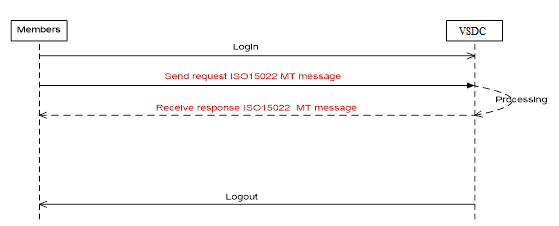 1. Cấu trúc File FIN1.1. Quy định về cấu trúc điện FIN chuẩn gửi lên VSDCCác điện nghiệp vụ trao đổi giữa hệ thống của VSDC và TVBT được thể hiện dưới dạng điện FIN (File dữ liệu .fin). Một điện FIN gửi lên hệ thống VSDC gồm những BLOCK sau:{1: BASIC HEADER BLOCK}
{2: APPLICATION HEADER BLOCK}
{4: TEXT BLOCK}
{5: TRAILER BLOCK}Quy định nội dung của các BLOCK như sau:Block 1: {1: BASIC HEADER BLOCK} (a) Block Identifier
Điền giá trị '1:'.(b) Application Identifier
Điền giá trị 'F'. (c) Service Identifier
Điền giá trị '01'. (d) Sender’s Financial Entity Identifier with Logical Terminal Identifier (always A)
Giá trị BICCODE của bên gửi (e) Session Number
Mã phiên (f) Input Sequence Number (ISN)
Số thứ tự của điện gửi trong phiên (tự tăng) Ghi chú: Trong 1 phiên, TVBT phải đảm bảo các điện gửi lên phải khác nhau về số thứ tự trong phiênBlock 2: {2: APPLICATION HEADER BLOCK}(a) Block Identifier
Điền giá trị  '2:'. (b) Input Identifier
Điền giá trị 'I'. (c) Message Type
Điền giá trị mã điện MT (d) Receiver’s Financial Entity Identifier with Logical Terminal Identifier (always X)
Địa chỉ bên nhận, thông thường là VSDC BICODE(e) Message Priority
Giá trị là: U (Khẩn) hoặc N (Thông thường)(f) Delivery monitoring
Giá trị là 1 hoặc 3 cho Message Priority=U: 2 hoặc <null> cho Message Priority là N(g) Obsolescence Period (optionally)Tùy chọn của Block 2. Nếu có giá trị sẽ điền là 020Block 4: {4: TEXT BLOCK}Điền nội dung điện.Ghi chú: Tất cả các Ví dụ nêu trong quy trình nghiệp vụ dưới đây chỉ đưa thông tin trong Block này.Block 5: {5: TRAILER BLOCK}Không quy định thông tin (điền theo mẫu trong Ví dụ dưới)Ví dụ: {1:F01VSDCCTBVNAXXX0020000021}{2:I500VSDCSVN06XXXXN}{4:…-}{5:{MAC:00000000}{CHK:F1DBCA886BBF}{TNG:}}1.2. Quy định về cấu trúc điện FIN gửi về cho Thành viên bù trừCác điện nghiệp vụ trao đổi giữa hệ thống của VSDC và Thành viên bù trừ được thể hiện dưới dạng điện FIN (File dữ liệu .fin). Một điện FIN gửi lên hệ thống VSDC gồm những BLOCKs tương tự như mô tả ở mục 1.1 nhưng với một số điểm khác biệt ở BLOCK1 và BLOCK 2:Block 1: {1: BASIC HEADER BLOCK} (a) Block Identifier
Giá trị là '1:'.(b) Application Identifier
Giá trị là 'F'.(c) Service Identifier
Giá trị là '01'. (d) Sender’s Financial Entity Identifier with Logical Terminal Identifier (always A).
BICCODE của VSDC là VSDCSVN06(e) Output Session Number
4 ký tự số đại diện cho phiên trao đổi(f) Output Sequence Number (OSN)
Số thứ tự của điện gửi trong phiên (tự tăng) Ghi chú: Trong 1 phiên, số thứ tự này là duy nhất.Block 2: {2: APPLICATION HEADER BLOCK}Số hiệu block, lấy giá trị là 2O cho “output”, hoặc nhận từ bên gửiLoại điệnThời điểm gửi tính theo mốc thời gian của bên gửiINPUT SEQUENCE NUMBER: gồm BICCODE bên gửi, số hiệu phiên và số thứ tự của điệnNgày nhận theo mốc thời gian bên nhậnGiờ nhận theo mốc thời gian bên nhận1.3. Quy định mã VSDC BICCODEMã VSDC BICCODE cấp cho Thành viên bù trừ:Mã BICCODE của các TVBT gồm 8 ký tự được cấp theo nguyên tắc sau:VSDC[3 ký tự Tên viết tắt của Thành viên bù trừ][XX]Ví dụ: VSDCSSIXX, VSDCHSCXXTrong trường hợp tên viết tắt của Thành viên bù trừ nhiều hơn 3 ký tự sẽ thay thế các ký tự lớn hơn 3 vào các ký tự X phía sau. Ví dụ: VSDCBVSCX, VSDCACBSX, VSDCFPTSXMã VSDC BICCODE của VSDC cho CCP: VSDCSVN061.4. ACK/NAK message from VSDCNội dung điện ACK/NAK bao gồm 02 phần chính: Phần ACK/NAK và nội dung điện MT nghiệp vụ Client gửi lên.Cấu trúc thông tin phần ACK/NAK gồm Block 1 (Basic Header) và Block 4 (Text Block)Block 1. Tương tự điện nghiệp vụ gửi từ Thành viên bù trừ lên VSDC nhưng (c) lấy giá trị là 21Block 4. Tổ chức như sauVí dụ điện NAK{1:A21VNDZBET2AXXX0018000015}{4:{177:9703051524}{451:1}{405:H80}}Ví dụ điện ACK gửi về TVBT{1:F21VSDCCTBXXAXXX0020000021}{4:{177:20140314 17:28:37}{451:0}}}{1:F01VSDCCTBXXAXXX0020000021}{2:I598VSDCSVN06AXXXN}{4:…-}{5:{MAC:00000000}{CHK:F1DBCA886BBF}{TNG:}}Ví dụ điện NAK gửi về TVBT{1:F21VSDCCTBXXAXXX0020000021}{4:{177:20140314 17:27:49}{451:1}{405:NAK[REQUESTID: duplicate]}}}{1:F01VSDCCTBXXAXXX0020000021}{2:I598VSDCSVN06AXXXN}{4:…-}{5:{MAC:00000000}{CHK:F1DBCA886BBF}{TNG:}}2. Quy định về bộ ký tự hợp lệ và quy tắc chuyển đổi Tiếng Việt2.1.Bộ ký tự hợp lệCác ký tự sau được coi là hợp lệ sử dụng trong nội dung của điện nghiệp vụ:a b c d e f g h i j k l m n o p q r s t u v w x y z A B C D E F G H I J K L M N O P Q R S T U V W X Y Z 0 1 2 3 4 5 6 7 8 9 / - ? : ( ). , ' + <Cr> (<carriage return>) <Space>2.2. Quy tắc chuyển đổi Tiếng Việt:Theo qui tắc này các ký tự tiếng Việt sẽ không được phép xuất hiện trực tiếp nên phải có nguyên tắc áp dụng để chuyển đổi từ tiếng Việt thành các ký tự latin.Luật chuyển đổi từ chữ cái tiếng Việt sang ký tự latin thể hiện ở bảng dưới. Theo đó bên gửi sẽ phải thực hiện chuyển đổi từ tiếng Việt sang ký tự latin và bên nhận sẽ thực hiện chuyển đổi ngược lại.Để báo cho bên nhận biết để thực hiện chuyển đổi, bên gửi sẽ sử dụng thêm ký tự chấm hỏi (?) vào trước và sau ký tự cần chuyển đổi.Mỗi ký tự tiếng Việt cần chuyển đổi sẽ ánh xạ một-một với nhóm ký tự latin tương ứng (theo nguyên tắc đánh máy telex của bộ gõ tiếng Việt đang áp dụng hoặc là mã 4 ký tự unicode Basic Latin và Latin-1 Supplement – tham khảo mô tả cụ thể bộ mã unicode này tại  địa chỉ https://en.wikipedia.org/wiki/List_of_Unicode_characters).Độ dài ký tự sẽ được tính trên cơ sở chuỗi ký tự Latin sau khi được chuyển đổi theo quy định tại BẢNG 2.II.  ĐẶC TẢ CHI TIẾT ĐIỆN NGHIỆP VỤ CHO HOẠT ĐỘNG BÙ TRỪ, THANH TOÁN GIAO DỊCH CHỨNG KHOÁN PHÁT SINHĐăng ký thông tin tài khoản giao dịch chứng khoán phái sinh (CKPS) cho nhà đầu tư trên hệ thống của VSDC1.1 Mở/đóng tài khoản giao dịch cho mục đích giao dịch và ký quỹ CKPSTrình tự thực hiện:Bước 1: TVBT gửi điện MT598. Yêu cầu mở/đóng tài khoản giao dịch cho ký quỹ và giao dịch CKPS.Bước 2: Cán bộ VSDC nhận điện, xử lý nghiệp vụ và phản hồi bằng điện MT598. Xác nhận yêu cầu mở/đóng tài khoản giao dịch cho ký quỹ và giao dịch CKPS.MT598 -Yêu cầu mở/đóng tài khoản giao dịch cho ký quỹ và giao dịch CKPSMT598 - Xác nhận kết quả mở/đóng tài khoản giao dịch cho ký quỹ và giao dịch CKPS1.2 Đăng ký/hủy đăng ký tài khoản giao dịch CKPS(*) trường hợp nhà đầu tư sử dụng Tài khoản giao dich (TKGD) mở tại Thành viên không bù trừ (TVKBT) và thực hiện bù trừ trên tại khoản ký quỹ mở tại TVBTThứ tự thực hiện:TVBT gửi điện MT598. Yêu cầu đăng ký/hủy đăng ký tài khoản giao dịch tại TVKBT dùng cho giao dịch CKPSVSDC nhận và phản hồi bằng điện MT598. Phản hồi yêu cầu đăng ký/hủy đăng ký tài khoản giao dịch tại TVKBT dùng cho giao dịch CKPSMT598 -Yêu cầu đăng ký/hủy đăng ký tài khoản giao dịch tại TVKBT dùng cho giao dịch CKPSMT598 - Xác nhận kết quả đăng ký/hủy đăng ký tài khoản giao dịch tại TVKBT dùng cho giao dịch CKPSNộp/rút kỹ quỹ2.1. TVBT nộp ký quỹ bằng tiềnTrình tự thực hiện: Bước 1: TVBT nộp tiền vào tài khoản tiền ký quỹ đứng tên VSDC tại Ngân hàng thanh toán (NHTT) - VIETINBANK; Bước 2: NHTT gửi báo CÓ cho VSDC (điện MT910. Báo CÓ từ ngân hàng)Bước 3: VSDC xử lý hạch toán ghi tăng tiền ký quỹ. Đối với trường hợp hạch toán không thành công thực hiện riêng quy trình theo bước 4 & bước 5:Bước 4: Trường hợp hạch toán không thành công (do số tài khoản không tồn tại trên hệ thống VSDC), VSDC gửi điện phản hồi MT198 cho VIETINBANK (kèm mã lỗi).Bước 5: VIETINBANK thực hiện chuyển khoản hoàn trả cho TVBT lại số tiền đã nộp.Bước 6: Sau khi hạch toán thành công VSDC gửi điện thông báo ghi tăng tiền ký quỹ cho từng tài khoản ký quỹ của TVBT/NĐT (điện MT910. Báo CÓ cho tài khoản ký quỹ phái sinh) và kết thúc.Lưu ý: Trường hợp TVBT phát hiện chuyển nhầm ký quỹ (ví dụ: NĐT A  NĐT B)  TVBT phải thực hiện giao dịch rút/nộp ký quỹ để điều chỉnh lại.MT910 –Báo CÓ từ VSDC (VSDC thông báo cho TVBT về ghi tăng tài khoản NĐT)2.2. TVBT yêu cầu rút tài sản ký quỹ bằng tiềnTrình tự thực hiện:Bước 1: TVBT gửi điện MT103 yêu cầu rút tài sản ký quỹ bằng tiền đến VSDCBước 2: Hệ thống VSDC kiểm tra tính hợp lệ của yêu cầu rút:2.1. Hợp lệ: Phong tỏa số dư rút trên hệ thống &Yêu cầu VIETINBANK thực hiện chuyển tiền bằng điện MT103 (chuyển sang bước 3).2.2. Không hợp lệ: Thông báo TVBT từ chối yêu cầu rút tiền bằng điện MT598Bước 3: VIETINBANK xác nhận với VSDC chuyển khoản thành công bằng điện MT900Bước 4: VSDC xử lý hạch toánBước 5: VSDC gửi điện MT900 cho TVBT thông báo rút tiền thành công. MT103 –Yêu cầu rút tiền ký quỹMT900 –Thông báo rút tiền thành côngMT598 – Thông báo từ chối yêu cầu rút tiền2.3. TVBT yêu cầu VSDC phong tỏa/giải tỏa chứng khoán trên tài khoản ký quỹ giao dịch phái sinh NĐTTrình tự thực hiện:Bước 1: TVBT thông báo cho VSDC về việc phong tỏa/giải tỏa tài sản ký quỹ là chứng khoán bằng điện MT524.Bước 2:2.1: Nếu thành công, VSDC gửi điện MT508 xác nhận yêu cầu. 2.2: Nếu không thành công (cán bộ VSDC từ chối duyệt), VSDC gửi điện NAK/MT548 từ chối yêu cầu (NAK trong trường hợp sai cấu trúc điện, thiếu số dư…; MT548 trong trường hợp user VSDC từ chối duyệt giao dịch)MT524 - Yêu cầu phong tỏa/giải tỏa tài sản ký quỹ là chứng khoán MT508 - Xác nhận kết quả phong tỏa/giải tỏa tài sản ký quỹ là chứng khoán của NĐTMT548 - Từ chối yêu cầu phong tỏa/giải tỏa chứng khoán 2.4.TVBT nộp ký quỹ/rút tài sản ký quỹ bằng chứng khoán cho VSDCTrình tự thực hiện:Bước 1: TVBT gửi điện MT542 yêu cầu nộp/rút tài sản ký quỹ bằng chứng khoán. Yêu cầu này sẽ thực hiện chuyển khoản chứng khoán giữa hệ thống lưu ký và hệ thống phái sinh.Bước 2: Hệ thống VSDC kiểm tra và xử lý yêu cầu nộp/rút tài sản ký quỹ bằng chứng khoán: Trường hợp chuyển thành công sẽ gửi điện MT546 (thông báo ghi giảm số dư)/MT544 (thông báo ghi tăng số dư) phục vụ xác nhận nộp/rút tài sản ký quỹ bằng chứng khoán thành công cụ thể như sau:. Đối với trường hợp nộp: MT546 thông báo giảm số dư tại hệ thống lưu ký, MT544 thông báo tăng số dư tại hệ thống phái sinhĐối với trường hợp rút: MT546 thông báo giảm số dư tại hệ thống phái sinh, MT544 thông báo tăng số dư tại hệ thống lưu kýTrường hợp không thực hiện được (sai cấu trúc điện, thiếu số dư…) sẽ gửi điện NAK từ chối yêu cầu nộp/rút tài sản ký quỹ bằng chứng khoán.MT542 –Yêu cầu nộp/rút tài sản ký quỹ bằng chứng khoánMT546 –Thông báo giảm số dư để xác nhận yêu cầu nộp/rút tài sản ký quỹ bằng chứng khoánMT544 –Thông báo tăng số dư để xác nhận yêu cầu nộp/rút tài sản ký quỹ bằng chứng khoán2.5. Phân bổ lãi tiền gửi tiền ký quỹLãi tiền gửi phát sinh trên Tài khoản tiền ký quỹ tự doanh/môi giới của TVBT (tài khoản BICCODE.P, BICCODE.C – đứng tên VSDC) sẽ được VIETINBANK tự động tính toán và hạch toán vào ngày cuối tháng. Lãi tiền gửi không được hạch toán vào số dư tài khoản ký quỹ tại VSDC tại ngày phân bổ lãi. Bảng kê tính lãi được gửi dưới dạng văn bản/view báo cáo nếu TVBT có kết nối hệ thống với VIETINBANK.Sau đó, lãi sẽ được tự động chuyển về Tài khoản mà TVBT đã đăng ký với VIETINBANK (tài khoản BICCODE.R) vào ngày liền sau.Trường hợp TVBT đang trong tình trạng mất khả năng thanh toán hoặc chấm dứt tư cách thành viên, việc xử lý khoản lãi phát sinh sẽ do VSDC quy định và thông báo cho VIETINBANK trước thời điểm phân bổ lãi.Bù trừ và quản lý vị thế3.1. VSDC thông báo kết quả giao dịch CKPS đã được thế vị cho TVBTTrình tự thực hiện:Bước 1: Sau khi nhà đầu tư giao dịch thành công trên Sở giao dịch, kết quả giao dịch được gửi tức thời cho VSDC để thế vị, sau khi thực hiện thế vị, VSDC sẽ gửi điện MT518 cho từng TVBT về kết quả giao dịch được thế vị. Nếu lệnh khớp của cùng một TVBT thì sẽ chỉ gửi 01 điện MT518 cho TVBT, thông tin bao gồm cả NĐT bên mua và NĐT bên bán;Bước 2: Cuối ngày, VSDC gửi báo cáo tổng hợp kết quả giao dịch đã được thế vị dưới dạng file .csv về cho TVBTMT518 – Thông báo kết quả giao dịch đã được thế vịMT598 – Thông báo tổng hợp kết quả giao dịch được thế vị cuối ngàyCấu trúc file .csv kết quả khớp lệnh: Các thông tin thể hiện trên file gồm: Mã CKPS, Số TKGD cho mục đích kỹ quỹ, số hiệu TVBT, thời điểm khớp lệnh, giá khớp lệnh, số lượng.Cấu trúc file .par gửi kèm với báo cáo kết quả khớp lệnh như sau:3.2. Cảnh báo vi phạm tỷ lệ sử dụng tài khoản ký quỹ	VSDC thực hiện giám sát tỷ lệ sử dụng tài sản ký quỹ theo thời gian thực (giá trị ký quỹ duy trì yêu cầu/ giá trị tài sản ký quỹ hợp lệ) đồng thời quy định các ngưỡng cảnh báo. Khi tỷ lệ sử dụng tài sản ký quỹ chạm ngưỡng cảnh báo, VSDC sẽ tức thời cảnh báo cho TVBT bằng điện MT598.MT598 – Cảnh báo tỷ lệ sử dụng tài khoản ký quỹ3.3. Cảnh báo vi phạm giới hạn vị thếGiới hạn vị thế là số lượng hợp đồng tối đa đối với một sản phẩm chứng khoán phái sinh mà một tài khoản được phép nắm giữ. VSDC thực hiện giám sát giới hạn vị thế theo thời gian thực và cảnh báo tức thời nếu số lượng vị thế trên tài khoản vi phạm các ngưỡng cảnh báo giới hạn vị thế. Hệ thống của VSDC sẽ tự động gửi cảnh báo bằng điện MT598 khi tài khoản của NĐT vi phạm các ngưỡng cảnh báo.MT598 – Cảnh báo vi phạm giới hạn vị thế3.4. Cảnh báo vi phạm giới hạn khối lượng mở	VSDC thiết lập và giám sát tỷ lệ giữa số vị thế TVBT nắm giữ tổng khối lượng mở (OI) của toàn thị trường. Hệ thống VSDC sẽ gửi cảnh báo tức thời ngay khi số lượng vị thế của bất kỳ tài khoản nào vi phạm giới hạn về khối lượng mở. Hệ thống của VSDC sẽ tự động gửi cảnh báo bằng điện MT598 khi tỷ lệ nói trên vi phạm giới hạn, ngưỡng cảnh báo do VSDC thiết lập.MT598 – Cảnh báo vi phạm giới hạn khối lượng mở3.5. Cảnh báo phong tỏa tài khoảnMT598 – Cảnh báo phong tỏa tài khoản3.6. Chuyển khoản tất toán vị thế, ký quỹTrình tự thực hiện:Trong trường hợp nhà đầu tư thay đổi TVBT, thứ tự các bước thực hiện:Bước 1: Đăng ký thông tin tài khoản giao dịch cho mục đích ký quỹ và giao dịch mới tại TVBT mới (nếu chưa có)Bước 2: TVBT bên chuyển gửi hồ sơ lên VSDC yêu cầu chuyển khoản tất toán vị thế và tài sản ký quỹ  từ TVBT bên chuyển sang TVBT bên nhậnBước 3: Cán bộ VSDC thực hiện - Chuyển khoản vị thế của nhà đầu tư từ tài khoản giao dịch CKPS tại TVBT bên chuyển sang tài khoản giao dịch CKPS tại TVBT bên nhận;- Chuyển khoản chứng khoán và thông báo cho Ngân hàng thanh toán chuyển khoản tiền ký quỹ của nhà đầu tư từ tài khoản tiền ký quỹ của TVBT bên chuyển (đứng tên VSDC) sang tài khoản tiền ký quỹ của TVBT bên nhận (đứng tên VSDC) mở tại NHTT.(Bước 1, 2, 3 không phát sinh điện giữa VSDC và TVBT)Bước 4: VSDC gửi điện dưới đây cho TVBT liên quan thông báo về:4.1.  MT546  đồng thời với MT900 cho TVBT bên chuyển việc ghi giảm tài sản ký quỹ của nhà đầu tư.-  MT598 cho TVBT bên chuyển về việc ghi giảm vị thế trên tài khoản của nhà đầu tư4.2. MT544 đồng thời với MT910 cho TVBT bên nhận việc ghi tăng tài sản ký quỹ của nhà đầu tư.-  MT598 cho TVBT bên nhận về việc ghi tăng vị thế trên tài khoản của nhà đầu tưMT546 –Thông báo giảm tài sản ký quỹ là chứng khoán MT544 - Thông báo tăng tài sản ký quỹ là chứng khoán MT900 –Thông báo ghi giảm tài sản ký quỹ là tiền của bên chuyểnMT910 –Thông báo ghi tăng tài sản ký quỹ là tiền bên nhậnMT598 –Thông báo tăng/giảm vị thế3.7. Chuyển khoản vị thếTrình tự thực hiện:Trong trường hợp nhà đầu tư có nhiều tài khoản giao dịch cho mục đích ký quỹ tại nhiều TVBT khác nhau và có nhu cầu chuyển khoản vị thế giữa các tài khoản này thì thực hiện theo trình tự sau:Bước 1: TVBT lập hồ sơ yêu cầu thực hiện chuyển khoản vị thế gửi lên VSDC  Bước 2: Cán bộ VSDC thực hiện chuyển khoản vị thế giữa hai tài khoản giao dịch CKPS trên hệ thống của VSDC(Bước 1, 2 không phát sinh điện giữa VSDC và TVBT)Bước 3: Sau khi thực hiện chuyển khoản, VSDC sẽ gửi điện dưới đây cho TVBT liên quan thông báovề:-  MT598 cho TVBT bên chuyển về việc ghi giảm vị thế trên tài khoản của nhà đầu tư-  MT598 cho TVBT bên nhận về việc ghi tăng vị thế trên tài khoản của nhà đầu tưMT598 –Thông báo tăng/giảm vị thế3.8. Bù trừ vị thế trên tài khoản tổng hợp (Omnibus account)Trình tự thực hiện:	Trong trường hợp nhà đầu tư được phép mở tài khoản tổng hợp (omnibus account), các vị thế mua bán của cùng một sản phẩm chứng khoán phái sinh có cùng tháng đáo hạn vẫn được duy trì trên tài khoản giao dịch CKPS. Khi có nhu cầu đóng bớt vị thế, TVBT có thể yêu cầu VSDC bù trừ vị thế trên tài khoản tổng hợp này.Trình tự thực hiện:Bước 1; TVBT gửi điện M598 yêu cầu bù trừ (chỉ định các cặp vị thế sẽ được bù trừ)Bước 2: Cán bộ VSDC kiểm tra xử lý và gửi trả kết quả:2.1. Xác nhận yêu cầu bù trừ vị thế bằng điện MT598 (giá trị trường 12 là 631)2.2. Từ chối xử lý bằng điện MT598 (giá trị của trường 12 là 633)MT598 –Yêu cầu bù trừ vị thếMT598 –Xác nhận yêu cầu bù trừ vị thếMT598 –Từ chối yêu cầu bù trừ vị thếThanh toán lãi/lỗ vị thế4.1. VSDC thông báo nghĩa vụ thanh toán lãi/lỗ vị thế (VM) cho TVBT	Cuối ngày, VSDC tính toán nghĩa vụ thanh toán hàng ngày đối với từng tài khoản NĐT/TVBT; và gửi điện MT598 kèm file csv thông báo nghĩa vụ thanh toán hàng ngày cho TVBT. MT598 – Thông báo nghĩa vụ thanh toán lãi/lỗ vị thếCấu trúc file .csv thông báo nghĩa vụ thanh toán hàng ngày bao gồm các thông tin chi tiết:Tài khoản giao dịch cho ký quỹ của NĐT/TVBTGiá trị lỗ/lãi ròng tương ứng từng tài khoản. Giá trị lỗ/lãi ròng theo TVBTCấu trúc file .par gửi kèm với thông báo nghĩa vụ thanh toán hàng ngày như sau:4.2. Thực hiện thanh toán lãi/lỗ vị thếTrình tự thực hiện:Bước 1: Cuối ngày giao dịch (ngày T):VSDC gửi điện MT598 cho TVBT (đồng thời gửi điện MT103 thông báo thực hiện thanh toán cho từng TVBT cho VIETINBANK) Thông báo nghĩa vụ thanh toán hàng ngày – chi tiết mục 4.1Bước 2: Ngày T+1, VIETINBANK sẽ thực hiện chuyển khoản thanh toán:Từ TK tiền thanh toán TVBT bên trả TK tiền thanh toán VSDCTK tiền thanh toán VSDC  TK tiền thanh toán TVBT bên nhậnTK tiền thanh toán TVBT bên nhận TK tiền gửi TVBT đã đăng ký với NHTTBước 3: VIETINBANK gửi các cặp điện MT900/MT910 tương ứng từng bước chuyển khoản cho VSDCBước 4: VSDC gửi điện MT900/MT910 xác nhận hoàn tất thanh toán với TVBT lãi/lỗMT910 –Thông báo TVBT lỗ đã nộp tiềnMT900 –Thông báo cắt tiền từ TK tiền thanh toán TVBT lỗMT910 –Thông báo chuyển tiền vào TK tiền thanh toán TVBT lãi (có thể được thay đổi)MT900- Thông báo cắt tiền trên TK tiền thanh toán TVBT lãiThanh toán đáo hạn5.1. Thanh toán đáo hạn bằng chuyển giao vật chất5.1.1. TVBT nộp chứng khoán để chuyển giao vật chấtTrình tự thực hiện:Để thực hiện nộp chứng khoán để chuyển giao vật chất trong trường hợp TVBT nắm giữ vị thế bán, TVBT thực hiện các bước sau:Bước 1: TVBT gửi điện MT542 yêu cầu nộp chứng khoán chuyển giao vật chấtBước 2: Hệ thống VSDC kiểm tra và xử lý yêu cầu nộp chứng khoán chuyển giao vật chất:Trường hợp chuyển thành công sẽ gửi điện MT546/544 xác nhận yêu cầu nộp chứng khoán chuyển giao vật chấtTrường hợp không thực hiện được sẽ gửi điện MT548 từ chối yêu cầu nộp chứng khoán chuyển giao vật chấtTrường hợp nhà đầu tư bên bán mất khả năng thanh toán chuyển giao trái phiếu, TVBT thực hiện vay chứng khoán qua hệ thống SBL. Chứng khoán vay được hạch toán vào tài khoản phong tỏa ký quỹ tự doanh đứng tên TVBT. VSDC thực hiện giao dịch chuyển khoán số  lượng trái phiếu thiếu từ tài khoản phong tỏa ký quỹ tự doanh sang tài khoản tài khoản ký quỹ tại VSDC của nhà đầu tư mất khả năng thanh toán. Sau khi hạch toán, hệ thống VSDC gửi điện MT546 –Xác nhận yêu cầu nộp chứng khoán chuyển giao vật chấtMT542 –Yêu cầu nộp chứng khoán chuyển giao vật chấtMT546 –Xác nhận yêu cầu nộp chứng khoán chuyển giao vật chất cho bên chuyểnHệ thống lưu ký xác nhận đã ghi giảm số dư MT544 –Xác nhận yêu cầu nộp chứng khoán chuyển giao vật chất cho bên nhậnHệ thống phái sinh xác nhận đã hạch toán ghi tăng số dưMT548 –Từ chối yêu cầu nộp chứng khoán chuyển giao vật chất5.1.2 Thanh toán bằng chuyển giao vật chất Đối với hình thức chuyển giao vật chất,  tại chiều ngày E+2 VSDC sẽ gửi thông báo cho TVBT bên mua số tiền phải thanh toán dựa trên kết quả phân bổ ngẫu nhiên trái phiếu chuyển giao do TVBT bên bán đăng ký và/hoặc trái phiếu chuyển giao do VSDC vay, mua (nếu TVBT bên bán mất khả năng thanh toán). Trình tự thực hiện:Bước 1: Vào chiều ngày E+2, VSDC sẽ gửi điện MT598 đính kèm Thông báo nghĩa vụ thanh toán tiền cho TVBT bên mua, nghĩa vụ chuyển giao chứng khoán cho TVBT bên bán (Báo cáo kết quả phân bổ trái phiếu chuyển giao)Bước 2:Tại ngày E+3 (ngày thanh toán cuối cùng), VSDC thực hiện chuyển giao chứng khoán, chỉ thị cho NHTT thanh toán tiền và gửi thông báo kết quả thanh toán tiền, chứng khoán cho các TVBT liên quan.MT546 –Thông báo chuyển giao chứng khoán MT544 - Thông báo nhận chuyển giao chứng khoán MT910 - Thông báo ghi tăng tiền trên tài khoản tiền thanh toán TVBT bên mua (do nộp tiền thanh toán hợp đồng đáo hạn) Tương tự như đối với MT910 nộp tiền thanh toán lãi/lỗ vị thếMT900 –Thông báo ghi giảm tiền do thanh toán đáo hạn (khi VSDC ghi giảm tiền trên tài khoản tiền thanh toán của bên mua chuyển cho bên bán)MT910 –Thông báo ghi tăng tiền do thanh toán đáo hạn trên tài khoản tiền thanh toán của bên bánMT900 - Thông báo ghi giảm trên tài khoản tiền thanh toán bên bán khi Ngân hàng thực hiện chuyển tiền từ tài khoản tiền thanh toán sang tài khoản tiền thành viên đăng ký Tương tự như đối với thanh toán lãi/lỗ vị thế hàng ngày5.2. Thanh toán đáo hạn bằng tiềnHợp đồng tương lai chỉ số cổ phiếu thực hiện thanh toán đáo hạn bằng tiền. Hợp đồng tương lai trái phiếu chính phủ có thể thanh toán bằng tiền hoặc chuyển giao vật chất. Trình tự thực hiện (thực hiện theo quy trình 4.2. Thực hiện thanh toán lãi lỗ vị thế)Xử lý mất khả năng thanh toán6.1. VSDC yêu cầu rút tiền ký quỹ để thực hiện thanh toán hàng ngàyTrình tự thực hiện:Bước 1: VSDC gửi điện MT598 cho TVBT Thông báo nghĩa vụ thanh toán hàng ngàyĐối với TVBT không nộp đủ tiền vào TK tiền thanh toán (trong trường hợp mất khả năng thanh toán) và quyết định sử dụng tiền trên tài khoản tiền ký quỹ để hỗ trợ thanh toán thì áp dụng quy trình xử lý theo các bước dưới đây:Bước 2: TVBT gửi công văn cho VSDC đề nghị rút tiền từ tài khoản tiền ký quỹ tự doanh/môi giới để thanh toán lãi/lỗ vị thế. (Trường hợp TVBT không gửi yêu cầu rút tiền ký quỹ để thanh toán lãi/lỗ vị thế, VSDC sẽ chỉ định VIETINBANK chuyển tiền vào TK tiền thanh toán từ các nguồn (ký quỹ tự doanh/NĐT mất khả năng thanh toán , Quỹ bù trừ…))Bước 3: VSDC kiểm tra số dư trên TK tiền ký quỹ:Nếu không đủ, VSDC thông báo lại cho TVBT Nếu đủ, áp dụng bước 4 đến bước 8Bước 4: VSDC gửi điện yêu cầu VIETINBANK thực hiện chuyển khoản từ TK tiền ký quỹ sang TK tiền thanh toán TVBT bằng điện MT103Bước 5: VIETINBANK xác nhận chuyển khoản thành công bằng điện MT900 (Báo Nợ trên tài khoản tiền ký quỹ TVBT)Bước 6: VSDC thực hiện hạch toán trên tài khoản ký quỹ của NĐT/TVBT và gửi điện thông báo cho TVBTBước 7: VSDC sẽ gửi điện MT900 thông báo rút tiền thành công (sau khi có xác nhận của VIETINBANK với VSDC)Tiếp tục quy trình thanh toán như Bước 2 mục 4.1MT103 –Yêu cầu rút tiền ký quỹ để thanh toán VM MT900 –Thông báo rút tiền thành côngMT910 –Thông báo tăng tiền trên tài khoản thanh toán6.2. Xử lý mất khả năng thanh toán đáo hạn chuyển giao vật chất (chuyển sang thực hiện thanh toán thay thế bằng tiền)VSDC sẽ tách nghĩa vụ thanh toán của thành viên bên mất khả năng chuyển giao TPCP (TVMKNTT) và  thành viên đối ứng ra để thực hiện thanh toán ngoài hệ thống. Giá trị thanh toán mà TVBTMKNTT phải thanh toán thực hiện theo Quy chế của VSDC.Bước 1: VSDC gửi cho công văn đề nghị NHTT chuyển tiền từ tài khoản thanh toán của TVMKNTT sang tài khoản thanh toán trung gian của VSDC (ghi nội dung: TTDM)Bước 2: NHTT gửi điện MT900 báo nợ tài khoản thanh toán của TVMKNTT sang VSDCMT900 –Báo NỢ nộp tiền thanh toán chuyển giao vật chấtĐiện MT900 sẽ được VIETINBANK trả về cho VSDC Bước 3: NHTT cắt tiền từ tài khoản thanh toán trung gian của VSDC sang tài khoản VM của thành viên bên nhậnBước 4: NHTT gửi điện MT910 báo có tài khoản VM của thành viên bên nhận cho VSDCMT910 – Báo CÓ nộp tiền thanh toán chuyển giao vật chấtĐiện MT910 sẽ được VIETINBANK trả về cho VSDC Bước 5: VSDC gửi điện MT910 báo có cho thành viên bên nhậnVSDC gửi điện MT900 báo nợ cho thành viên bên chuyểnBáo cáo 7.1 Báo cáo gửi tự động Cuối ngày, hệ thống CCP sẽ gửi cho TVBT các báo cáo sau:Báo cáo số 8 và số 9: sử dụng MT598 – Thông tin chi tiết về danh mục chứng khoán Báo cáo từ số 1 và số 7: sử dụng MT598 – Thông tin chi tiết về báo cáo Báo cáo theo yêu cầu theo TVBTTVBT có nhu cầu xem:- Báo cáo nghiệp vụ theo quy chế của VSDC- Báo cáo được đề cập trong phần 7.1 mà TVBT muốn tra cứu theo thời gian thực loại trừ:  	+ Daily settlement report - Thông tin về giá trị thanh toán cuối ngày của TVBT	+ Physical Delivery Report: Thông báo HĐTL đáo hạn thực hiện chuyển giao vật chất.Trình tự thực hiện:Bước 1: TVBT gửi bằng điện MT 598 yêu cầu tra cứu báo cáoBước 2: VSDC nhận, xử lý và gửi thông tin báo cáo qua điện MT598 kèm file .csvBước 1: MT598 – Yêu cầu tra cứu báo cáoBước 2: MT598 – Thông tin chi tiết về báo cáo7.3 Cấu trúc báo cáo7.3.1 Cấu trúc file .par gửi kèm với kết quả báo cáo như sau:7.3.2 Cấu trúc file csv gửi kèm các báo cáo như sau:7.3.2.1. Báo cáo TRADE 7.3.2.2 Báo cáo POSITION7.3.2.3. Báo cáo MARGIN7.3.2.4. Báo cáo COLLATERAL7.3.2.5. Báo cáo SETTLEMENT7.3.2.6. Báo cáo PHYSICAL7.3.2.7. Báo cáo BONDCấu trúc file csv danh sách chứng khoán như sau:7.3.2.8. INST_TRADE – Chứng khoán được phép giao dịch7.3.2.9. INST_COLLAT – Chứng khoán cơ sở được phép làm tài sản đảm bảoBẢNG 1: BẢNG MÃ LÔI TRẢ VỂ TVBTBẢNG 2: BẢNG MÃ CHUYỂN ĐỔI CÁC KÝ TỰ TIẾNG VIỆT VÀ KÝ TỰ ĐẶC BIỆT SANG CHUẨN ISO15022VD1: Chuỗi ký tự gốc mà bên gửi tạo trước khi thực hiện chuyển đổi: 4 ký tựKHÓAĐiện ISO 15022 sau khi chuyển đổi: 7 ký tựKH?OS?AChuỗi ký tự bên nhận chuyển đổi lại: 4 ký tựKHÓAVD 2: Chuỗi ký tự gốc mà bên gửi tạo trước khi thực hiện chuyển đổiCÔNG TY SỮA Điện ISO 15022 sau khi chuyển đổiC?OO?NG TY S?UWX?AChuỗi ký tự bên nhận chuyển đổi lại: CÔNG TY SỮA{1:F01BANKBEBBAXXX2222123456}(a)(b)(c)(d)(e)(f){2:I103VSDCSVN06XXXXXXX}(a)(b)(c)(d)(e)(f)(g){1:F01VSDCSVN06AXXX2222123456}(a)(b)(c)(d)(e)(f){2:O1031511010606BANKVNVVAXXX03250130850105151149}1149}(a)(b)(c)(d)(e)(f)(f)(g){1:F21BANKBEBBAXXX2222123456}(a)(b)(c)(d)(e)(f)TagFieldDescription177date –timeThời gian điện ACK/NAK phản hồi451accept-reject0 = accepted (ACK)1 = rejected (NAK)405rejection-reasonChi tiết lỗi theo BẢNG 1 nếu giá trị của thẻ 451=1{1:A21VNDZBET2AXXX0018000015}Basic Header{4:{177:9703051524}Text Block{451:1}The message is rejected...{405:H80}}because of delivery option error (H80).StatusTagQualifierField NameDescriptionContentNo.M20Transaction Reference NumberSố hiệu giao dịch: Đây là số hiệu tham chiếu của bên gửi (TVBT). Hệ thống VSDC.STP kiểm soát tính loại điện và số hiệu tham chiếu phải là duy nhất.16x1M12Sub-Message TypeLấy giá trị 600 3!n2M77EProprietary MessageLấy giá trịTAM 73x3Bắt đầu khối: Thông tin chungBắt đầu khối: Thông tin chungBắt đầu khối: Thông tin chungBắt đầu khối: Thông tin chungBắt đầu khối: Thông tin chungBắt đầu khối: Thông tin chungBắt đầu khối: Thông tin chungM16RGENL4M23GFunction of the MessageLấy giá trị là: NEWM4!c5M22HACCTAccount Process InstructionChức năng:Mở tài khoản: ACCT//AOPNĐóng tài khoản: ACCT//ACLS 4!c//4!c6O98APREPPreparation DateNgày tạo yêu cầu (YYYYMMDD):4!c//8!n7M16SGENL8Kết thúc khối: Thông tin chungKết thúc khối: Thông tin chungKết thúc khối: Thông tin chungKết thúc khối: Thông tin chungKết thúc khối: Thông tin chungKết thúc khối: Thông tin chungKết thúc khối: Thông tin chungBắt đầu khối: Thông tin chi tiếtBắt đầu khối: Thông tin chi tiếtBắt đầu khối: Thông tin chi tiếtBắt đầu khối: Thông tin chi tiếtBắt đầu khối: Thông tin chi tiếtBắt đầu khối: Thông tin chi tiếtBắt đầu khối: Thông tin chi tiếtM16RREGDET9M97ASAFESố tài khoản giao dịch của NĐT:4!c//35x10M95QINVETên đầy đủ của NĐT:4!c//4*35x11M95SALTEAlternate IDThông tin đăng ký sở hữu, loại đăng ký sở hữu4!c đầu là qualifier[8c] lấy giá trị VISD cho VSDC 4!c sau là Loại đăng ký sở hữuIDNO: Chứng minh thưVSDCT: Hộ chiếuCORP: Giấy phép kinh doanhOTHR: Chứng thư khácFIIN: Mã Trading Code cho tổ chức nước ngoàiARNU: Mã Trading Code cho cá nhân nước ngoàiGOVT: Cơ quan chính phủ2!a là Mã quốc gia theo chuẩn ISO 3166 (http://www.iso.org/iso/country_codes.htm)Dựa vào thông tin loại đăng ký sở hữu và quốc tịch sẽ suy ra Loại hình cổ đông. VD:3-Cá nhân trong nước             95S::ALTE/VISD/IDNO/VN/123456789(Cá nhận trong nước dùng chứng minh thư)3-Cá nhân trong nước             95S::ALTE/VISD/ VSDCT /VN/123456789(Cá nhận trong nước dùng hộ chiếu)4-Cá nhân nước ngoài             95S::ALTE/VISD/VSDCT/JP/123456789(Cá nhận nước ngoài dùng hộ chiếu)4-Cá nhân nước ngoài             95S::ALTE/VISD/ARNU/JP/123456789(Cá nhận nước ngoài dùng trading code)5-Pháp nhân trong nước         95S::ALTE/VISD/CORP/VN/1234567896- Pháp nhân nước ngoài        95S::ALTE/VISD/FIIN/JP/1234567897 – Nhà nước95S::ALTE/VISD/GOVT/VN/1234567894!c/8c/4!c/2!a/30x12M98AISSUNgày cấp CMT/hộ chiếu/giấy phép (YYYYMMDD):4!c//8!n13O94GISSUNơi cấp CMT/hộ chiếu/giấy phép:4!c//2*35x14O94GEMAIĐịa chỉ emailKý tự @ thay bằng (at):4!c//2*35x15O94GPHONSố điện thoại:4!c//2*35x16M94GADDRĐịa chỉ:4!c//5*35x17M70EADTXAccount numbers:Số tài khoản giao dịch – bắt buộc phải có. Ví dụ::ADTX//TA//001C123456Netted/Not-NettedNếu là mở tài khoản bắt buộc lấy giá trị:NETT//OMNI là tài khoản Omnibus (Not – netted)NETT//NETT là nettedTypeLoại hình tài khoản lấy một trong các giá trị sau:Cá nhân trong nước = TYPE//DOMINDCá nhân nước ngoài = TYPE//FORINDTổ chức trong nước = TYPE//DOMCORPTổ chức nước ngoài = TYPE//FORCORP:4!c//10*35x18M16SREGDET19End of Block: Detail request informationEnd of Block: Detail request informationEnd of Block: Detail request informationEnd of Block: Detail request informationEnd of Block: Detail request informationEnd of Block: Detail request informationEnd of Block: Detail request informationStatusTagQualifierQualifierField NameField NameDescriptionContentNo.M20Transaction Reference NumberTransaction Reference NumberSố hiệu giao dịch: Đây là số hiệu tham chiếu của VSDC trả lời16x1M12Sub-Message TypeSub-Message TypeLấy giá trị 6013!n2M77EProprietary MessageProprietary MessageGiá trị là TAM73x
3Bắt đầu khối: Thông tin chungBắt đầu khối: Thông tin chungBắt đầu khối: Thông tin chungBắt đầu khối: Thông tin chungBắt đầu khối: Thông tin chungBắt đầu khối: Thông tin chungBắt đầu khối: Thông tin chungBắt đầu khối: Thông tin chungBắt đầu khối: Thông tin chungM16RGENL4M23GFunction of the MessageFunction of the MessageGiá trị là NEWMGiá trị là NEWM4!c5M22HACCTAccount Process InstructionAccount Process InstructionChức năng:Mở tài khoản: ACCT//AOPNĐóng tài khoản: ACCT//ACLSChức năng:Mở tài khoản: ACCT//AOPNĐóng tài khoản: ACCT//ACLS4!c//4!c6O98APREPPreparation DatePreparation DateNgày tạo message (YYYYMMDD)Ngày tạo message (YYYYMMDD):4!c//8!n7M16RLINK8M20CRELATham chiếu đến số hiệu yêu cầu ở trường 20 ở điện yêu cầu liên quanTham chiếu đến số hiệu yêu cầu ở trường 20 ở điện yêu cầu liên quan:4!c//16x9M16SLINK10M16SGENL11Kết thúc khối: Thông tin chungKết thúc khối: Thông tin chungKết thúc khối: Thông tin chungKết thúc khối: Thông tin chungKết thúc khối: Thông tin chungKết thúc khối: Thông tin chungKết thúc khối: Thông tin chungKết thúc khối: Thông tin chungKết thúc khối: Thông tin chungBắt đầu khối: Trạng tháiBắt đầu khối: Trạng tháiBắt đầu khối: Trạng tháiBắt đầu khối: Trạng tháiBắt đầu khối: Trạng tháiBắt đầu khối: Trạng tháiBắt đầu khối: Trạng tháiBắt đầu khối: Trạng tháiBắt đầu khối: Trạng tháiM16RSTATSTAT12M25DIPRCIPRCGiá trị phản hồiPACK: Đồng ýREJT : Từ chối:4!c//4a13O70DREASREASNguyên nhân từ chối nếu giá trị của trường 25D=IPRC//REJT:4!c//6*35x14O70EADTXADTXAccount numbers:Số tài khoản giao dịch – bắt buộc phải có. Ví dụ::ADTX//TA//001C123456Số tài khoản ký quỹ tại VSDC. Ví dụ:MA//001C123456Số định danh tại CCP. Ví dụ:CA/VSDC00000001Netted/Not-NettedNếu là mở tài khoản bắt buộc lấy giá trị:NETT//OMNI là tài khoản Omnibus (Not – netted)NETT//NETT là nettedTypeLoại hình tài khoản lấy một trong các giá trị sau:Cá nhân trong nước = TYPE//DOMINDCá nhân nước ngoài = TYPE//FORINDTổ chức trong nước = TYPE//DOMCORPTổ chức nước ngoài = TYPE//FORCORP:4!c//6*35x15M16SSTATSTAT16Kết thúc khối: Trạng tháiKết thúc khối: Trạng tháiKết thúc khối: Trạng tháiKết thúc khối: Trạng tháiKết thúc khối: Trạng tháiKết thúc khối: Trạng tháiKết thúc khối: Trạng tháiKết thúc khối: Trạng tháiKết thúc khối: Trạng tháiStatusTagQualifierField NameDescriptionContentNo.M20Transaction Reference NumberSố hiệu giao dịch: Đây là số hiệu tham chiếu của bên gửi (TVBT). Hệ thống VSDC.STP kiểm soát tính loại điện và số hiệu tham chiếu phải là duy nhất.16x1M12Sub-MessageTypeLấy giá trị 6023!n2M77EProprietary MessageLấy giá trịTAT73x3Bắt đầu khối: Thông tin chungBắt đầu khối: Thông tin chungBắt đầu khối: Thông tin chungBắt đầu khối: Thông tin chungBắt đầu khối: Thông tin chungBắt đầu khối: Thông tin chungBắt đầu khối: Thông tin chungM16RGENL4M23GFunction of the MessageLấy giá trị là: NEWM4!c5M22HACCTAccount Process InstructionChức năng:Đăng ký: ACCT//AOPNHủy đăng ký: ACCT//ACLS 4!c//4!c6O98APREPPreparation DateNgày tạo yêu cầu (YYYYMMDD):4!c//8!n7M16SGENL8Kết thúc khối: Thông tin chungKết thúc khối: Thông tin chungKết thúc khối: Thông tin chungKết thúc khối: Thông tin chungKết thúc khối: Thông tin chungKết thúc khối: Thông tin chungKết thúc khối: Thông tin chungBắt đầu khối: Thông tin chi tiếtBắt đầu khối: Thông tin chi tiếtBắt đầu khối: Thông tin chi tiếtBắt đầu khối: Thông tin chi tiếtBắt đầu khối: Thông tin chi tiếtBắt đầu khối: Thông tin chi tiếtBắt đầu khối: Thông tin chi tiếtM16RREGDET9M97ASAFESố tài khoản ký quỹ CKPS của NĐT:4!c//35x10M95QINVETên đầy đủ của NĐT:4!c//4*35x11M95SALTEAlternate IDThông tin đăng ký sở hữu, loại đăng ký sở hữu4!c đầu là qualifier[8c] lấy giá trị VISD cho VSDC 4!c sau là Loại đăng ký sở hữuIDNO: Chứng minh thưVSDCT: Hộ chiếuCORP: Giấy phép kinh doanhOTHR: Chứng thư khácFIIN: Mã Trading Code cho tổ chức nước ngoàiARNU: Mã Trading Code cho cá nhân nước ngoàiGOVT: Cơ quan chính phủ2!a là Mã quốc gia theo chuẩn ISO 3166 (http://www.iso.org/iso/country_codes.htm)Dựa vào thông tin loại đăng ký sở hữu và quốc tịch sẽ suy ra Loại hình cổ đông. VD:3-Cá nhân trong nước             95S::ALTE/VISD/IDNO/VN/123456789(Cá nhận trong nước dùng chứng minh thư)3-Cá nhân trong nước             95S::ALTE/VISD/ VSDCT /VN/123456789(Cá nhận trong nước dùng hộ chiếu)4-Cá nhân nước ngoài             95S::ALTE/VISD/VSDCT/JP/123456789(Cá nhận nước ngoài dùng hộ chiếu)4-Cá nhân nước ngoài             95S::ALTE/VISD/ARNU/JP/123456789(Cá nhận nước ngoài dùng trading code)5-Pháp nhân trong nước         95S::ALTE/VISD/CORP/VN/1234567896- Pháp nhân nước ngoài        95S::ALTE/VISD/FIIN/JP/1234567897- Nhà nước                            95S::ALTE/VISD/GOVT/VN/1234567894!c/8c/4!c/2!a/30x12M98AISSUNgày cấp CMT/hộ chiếu/giấy phép (YYYYMMDD):4!c//8!n13O94GISSUNơi cấp CMT/hộ chiếu/giấy phép:4!c//2*35x14O94GEMAIĐịa chỉ emailKý tự @ thay bằng (at):4!c//2*35x15O94GPHONSố điện thoại:4!c//2*35x16M94GADDRĐịa chỉ:4!c//5*35x17M70EADTXAccount numbers:Số tài khoản giao dịch tại NCM được đăng ký/hủy đăng ký – bắt buộc phải có. Ví dụ::ADTX//TA//001C123456Netted/Not-NettedNếu là mở tài khoản bắt buộc lấy giá trị:NETT//OMNI là tài khoản Omnibus (Not – netted)NETT//NETT là nettedTypeLoại hình tài khoản lấy một trong các giá trị sau:Cá nhân trong nước = TYPE//DOMINDCá nhân nước ngoài = TYPE//FORINDTổ chức trong nước = TYPE//DOMCORPTổ chức nước ngoài = TYPE//FORCORP:4!c//10*35x18M16SREGDET19End of Block: Detail request informationEnd of Block: Detail request informationEnd of Block: Detail request informationEnd of Block: Detail request informationEnd of Block: Detail request informationEnd of Block: Detail request informationEnd of Block: Detail request informationStatusTagQualifierQualifierField NameField NameDescriptionContentNo.M20Transaction Reference NumberTransaction Reference NumberSố hiệu giao dịch: Đây là số hiệu tham chiếu của VSDC trả lời16x1M12Sub-Message TypeSub-Message TypeLấy giá trị 6033!n2M77EProprietary MessageProprietary MessageGiá trị là TAT73x
3Bắt đầu khối: Thông tin chungBắt đầu khối: Thông tin chungBắt đầu khối: Thông tin chungBắt đầu khối: Thông tin chungBắt đầu khối: Thông tin chungBắt đầu khối: Thông tin chungBắt đầu khối: Thông tin chungBắt đầu khối: Thông tin chungBắt đầu khối: Thông tin chungM16RGENL4M23GFunction of the MessageFunction of the MessageGiá trị là NEWMGiá trị là NEWM4!c5M22HACCTAccount Process InstructionAccount Process InstructionChức năng:Đăng ký: ACCT//AOPNHủy đăng ký: ACCT//ACLSChức năng:Đăng ký: ACCT//AOPNHủy đăng ký: ACCT//ACLS4!c//4!c6O98APREPPreparation DatePreparation DateNgày tạo message (YYYYMMDD)Ngày tạo message (YYYYMMDD):4!c//8!n7M16RLINK8M20CRELATham chiếu đến số hiệu yêu cầu ở trường 20 ở điện yêu cầu liên quanTham chiếu đến số hiệu yêu cầu ở trường 20 ở điện yêu cầu liên quan:4!c//16x9M16SLINK10M16SGENL11Kết thúc khối: Thông tin chungKết thúc khối: Thông tin chungKết thúc khối: Thông tin chungKết thúc khối: Thông tin chungKết thúc khối: Thông tin chungKết thúc khối: Thông tin chungKết thúc khối: Thông tin chungKết thúc khối: Thông tin chungKết thúc khối: Thông tin chungBắt đầu khối: Trạng tháiBắt đầu khối: Trạng tháiBắt đầu khối: Trạng tháiBắt đầu khối: Trạng tháiBắt đầu khối: Trạng tháiBắt đầu khối: Trạng tháiBắt đầu khối: Trạng tháiBắt đầu khối: Trạng tháiBắt đầu khối: Trạng tháiM16RSTATSTAT12M25DIPRCIPRCGiá trị phản hồiPACK: Đồng ýREJT : Từ chối:4!c//4a13O70DREASREASNguyên nhân từ chối nếu giá trị của trường 25D=IPRC//REJT:4!c//6*35x14O70EADTXADTXAccount numbers:Số tài khoản giao dịch – bắt buộc phải có. Ví dụ::ADTX//TA//001C123456Số tài khoản ký quỹ tại VSDC. Ví dụ:MA//001C123456Số định danh tại CCP. Ví dụ:CA/VSDC00000001Netted/Not-NettedNếu là mở tài khoản bắt buộc lấy giá trị:NETT//OMNI là tài khoản Omnibus (Not – netted)NETT//NETT là nettedTypeLoại hình tài khoản lấy một trong các giá trị sau:Cá nhân trong nước = TYPE//DOMINDCá nhân nước ngoài = TYPE//FORINDTổ chức trong nước = TYPE//DOMCORPTổ chức nước ngoài = TYPE//FORCORP:4!c//6*35x15M16SSTATSTAT16Kết thúc khối: Trạng tháiKết thúc khối: Trạng tháiKết thúc khối: Trạng tháiKết thúc khối: Trạng tháiKết thúc khối: Trạng tháiKết thúc khối: Trạng tháiKết thúc khối: Trạng tháiKết thúc khối: Trạng tháiKết thúc khối: Trạng tháiStatusTagQualifierField NameDescriptionContentNo.M20Transaction Reference NumberSố hiệu tham chiếu của VSDC16x1M21Related ReferenceSố hiệu tham chiếu báo CÓ của ngân hàng16x2M25Account IdentificationSố tài khoản tại ngân hàng được ghi tăng số dưLà tài khoản BICCODE.C hoặc BICCODE.P tùy theo nộp tiền cho khách hàng hay tự doanh35x3M32AValue Date, Currency, AmountNgày giao dịchLoại tiềnSố tiền6!n3!a17d4M52ABICCODE của TVBT4!a2!a2!c[3!c]5M72Sender to Receiver informationNội dung diễn giải của ngân hàngIM//001C123456 (VSDC qui định cho TVBT điền nội dung này khi nộp tiền ký quỹ cho NĐT/tự doanh)73x6StatusTagQualifierField NameDescriptionContentNo.M20Transaction Reference NumberSố hiệu tham chiếu yêu cầu của TVBT16x1M23BCREDBank Operation Code4!c2M32ANgày hiệu lực/Loại tiền/Số tiền6!n3!a15d3M50KOrdering CustomerThông tin bên chuyểnLấy giá trị BICCODE.P hoặc BICCODE.C tùy theo tài khoản được rút là của tự doanh hay khách hàng34x
4M59Beneficiary CustomerLấy giá trị BICCODE.R34x
5M70Remittance informationIM//Số tài khoản ký quỹ phái sinh tự doanh/NĐT (ví dụ 001C123456)35x6M71ALấy giá trị BEN3!a7StatusTagQualifierField NameDescriptionContentNo.M20Transaction Reference NumberSố hiệu tham chiếu của VSDC16x1M21Related ReferenceSố hiệu tham chiếu đến yêu cầu rút tiền của TVBT (trường 20 của MT103)16x2M25Account IdentificationSố tài khoản của TVBT tại ngân hàng nhận tiền(Trường 50K của MT103)35x3M32AValue Date, Currency, AmountNgày giao dịchLoại tiềnSố tiền6!n3!a15d4M52ABICCODE của TVBT4!a2!a2!c[3!c]5M72Sender to Receiver informationSố tài khoản ký quỹ của NĐT thực hiện rút tiền(Trường 70 của MT103)6*35x6StatusTagQualifierField NameDescriptionContentNo.M20Transaction Reference NumberSố hiệu tham chiếu của VSDC16x1M12Sub-Message TypeLấy giá trị 6133!n2M77EProprietary MessageLấy giá trịCASH73x3Bắt đầu khối: Thông tin chungBắt đầu khối: Thông tin chungBắt đầu khối: Thông tin chungBắt đầu khối: Thông tin chungBắt đầu khối: Thông tin chungBắt đầu khối: Thông tin chungBắt đầu khối: Thông tin chungM16RGENL4M23GFunction of the MessageLấy giá trị là: REJT4!c5M98APREPPreparation DateNgày tạo (YYYYMMDD):4!c//8!n7M16RLINK8M20CRELAReport referenceTham chiếu đến điện MT103 yêu cầu rút tiền (trường 20):4!c//16x9M16SLINK10M70DREASReport referenceLý do từ chối:4!c//35x11M16SGENL12Kết thúc khối: Thông tin chungKết thúc khối: Thông tin chungKết thúc khối: Thông tin chungKết thúc khối: Thông tin chungKết thúc khối: Thông tin chungKết thúc khối: Thông tin chungKết thúc khối: Thông tin chungStatusTagTagQualifierField NameDescriptionContentNo.Bắt đầu Block: Thông tin chungBắt đầu Block: Thông tin chungBắt đầu Block: Thông tin chungBắt đầu Block: Thông tin chungBắt đầu Block: Thông tin chungBắt đầu Block: Thông tin chungBắt đầu Block: Thông tin chungBắt đầu Block: Thông tin chungM16R16RGENL1M20C20CSEMEReferenceTham chiếu số hiệu yêu cầu gửi từ TVBT:4!c//16x2M23G23GFunction of the MessageNEWM: Yêu cầu phong tỏa/giải tỏa chứng khoán CANC: Hủy yêu cầu phong tỏa/giải tỏa chứng khoán 4!c3O98A98APREPPreparation DateNgày tạo message:4!c//8!n4O16R16RLINK5M20C20C4!c4!cNếu 23G = CANCDùng để liên kết đến Yêu cầu phong tỏa/giải tỏa chứng khoán trước đó:4!c//16x6O16S16SLINK7M16S16SGENL8Kết thúc Block: Thông tin chungKết thúc Block: Thông tin chungKết thúc Block: Thông tin chungKết thúc Block: Thông tin chungKết thúc Block: Thông tin chungKết thúc Block: Thông tin chungKết thúc Block: Thông tin chungKết thúc Block: Thông tin chungBắt đầu Block: Thông tin giao dịchBắt đầu Block: Thông tin giao dịchBắt đầu Block: Thông tin giao dịchBắt đầu Block: Thông tin giao dịchBắt đầu Block: Thông tin giao dịchBắt đầu Block: Thông tin giao dịchBắt đầu Block: Thông tin giao dịchBắt đầu Block: Thông tin giao dịchM16RINPOSDETINPOSDET9M95PACOWACOWMã BICCODE của TVBT:4!c//4!a2!a2!c[3!c]10M97ASAFESAFESố tài khoản ký quỹ giao dịch :4!c//35x11M36BSETTSETTQuantity of financial instrumentKhối lượng Giá trị của qualifier
:SETT//UNIT, sử dụng cho cổ phiếu, chứng chỉ quỹ
:SETT//FAMT, sử dụng cho trái phiếu:4!c//4!c/15d12M35BChứng khoán[ISIN1!e12!c]
[/2!a/32x]13M98ASETTSETTNgày hạch toán:4!c//8!n14M70ESPROSPROGhi chú:4!c//10*35x15M93AFROMFROMBalanceLoại giao dịch:FROM//AVAL, nộp :FROM//COLA, rút :4!c//4!c16M93ATOBATOBA:TOBA//COLA, nộp:TOBA//AVAL, rút :4!c//4!c17M16SINPOSDETINPOSDET18Kết thúc Block: Thông tin giao dịchKết thúc Block: Thông tin giao dịchKết thúc Block: Thông tin giao dịchKết thúc Block: Thông tin giao dịchKết thúc Block: Thông tin giao dịchKết thúc Block: Thông tin giao dịchKết thúc Block: Thông tin giao dịchKết thúc Block: Thông tin giao dịchStatusTagQualifierField NameDescriptionContentNo.Bắt đầu Block: Thông tin chungBắt đầu Block: Thông tin chungBắt đầu Block: Thông tin chungBắt đầu Block: Thông tin chungBắt đầu Block: Thông tin chungBắt đầu Block: Thông tin chungBắt đầu Block: Thông tin chungM16RGENL1M20CSEMEReferenceSố hiệu tham chiếu của VSDC:4!c//16x2M23GFunction of the MessageLấy giá trị NEWM: Xác nhậnCANC: Hủy xác nhận4!c3O98APREPPreparation DateNgày tạo message:4!c//8!n4O16RLINK5M13ALINKLấy giá trị là:LINK//524 nếu 23G=NEWM:LINK//508 nếu 23G=CANC:4!c//3!c6M20C4!cRELA: Tham chiếu đến Yêu cầu phong tỏa/giải tỏa chứng khoán (23G=NEWM)PREV: Tham chiếu đến Yêu cầu phong tỏa/giải tỏa chứng khoán (23G=CANC):4!c//16x7O16SLINK8M16SGENL9Kết thúc Block: Thông tin chungKết thúc Block: Thông tin chungKết thúc Block: Thông tin chungKết thúc Block: Thông tin chungKết thúc Block: Thông tin chungKết thúc Block: Thông tin chungKết thúc Block: Thông tin chungBắt đầu Block: Thông tin giao dịchBắt đầu Block: Thông tin giao dịchBắt đầu Block: Thông tin giao dịchBắt đầu Block: Thông tin giao dịchBắt đầu Block: Thông tin giao dịchBắt đầu Block: Thông tin giao dịchBắt đầu Block: Thông tin giao dịchM16RINPOSDET10M95PACOWPartyBICCODE của TVBT :4!c//4!a2!a2!c[3!c]11M97ASAFEAccountSố tài khoản NĐT/TVBT:4!c//35x12M36BESTTQuantityKhối lượng Giá trị của qualifier:ESTT//UNIT, sử dụng cho cổ phiếu, chứng chỉ quỹ:ESTT//FAMT, sử dụng cho trái phiếu:4!c//4!c/15d13M35BChứng khoán[ISIN1!e12!c]
[2!a/32x]14M98ASETTDateNgày hạch toán:4!c//8!n15O70ESPROGhi chú16M93ABalanceLoại giao dịch:FROM//AVAL, phong tỏa:FROM//COLA, giải tỏa:4!c//4!c17M93ABalance:TOBA//COLA, phong tỏa:TOBA//AVAL, giải tỏa:4!c//4!c18M16SINPOSDET19Kết thúc Block: Thông tin giao dịchKết thúc Block: Thông tin giao dịchKết thúc Block: Thông tin giao dịchKết thúc Block: Thông tin giao dịchKết thúc Block: Thông tin giao dịchKết thúc Block: Thông tin giao dịchKết thúc Block: Thông tin giao dịchStatusTagQualifierField NameDescriptionContentNo.Bắt đầu Block: Thông tin chungBắt đầu Block: Thông tin chungBắt đầu Block: Thông tin chungBắt đầu Block: Thông tin chungBắt đầu Block: Thông tin chungBắt đầu Block: Thông tin chungBắt đầu Block: Thông tin chungM16RGENL1M20CSEMEReferenceSố hiệu tham chiếu của VSDC:4!c//16x2M23GINSTFunction of the Message4!c3O98APREPPreparation DateNgày tạo message:4!c//8!n4M16RLINK5O13aLINKNumber identificationLấy giá trị:LINK//524.:4!c//3!c6M20CRELAReferenceTham chiếu đến Yêu cầu phong tỏa/giải tỏa chứng khoán :4!c//16x7M16SLINK8M16RSTAT9M25DIPRCStatusLấy giá trị
:IPRC//REJT:4!c//4!c10M16RREAS11M24BREJTReasonLấy giá trị
:REJT/NARR :4!c//4!c12O70DREASNội dung từ chối:4!c//6*35x13M16SREAS14M16SSTAT15M16SGENL16Bắt đầu Block: Thông tin chungBắt đầu Block: Thông tin chungBắt đầu Block: Thông tin chungBắt đầu Block: Thông tin chungBắt đầu Block: Thông tin chungBắt đầu Block: Thông tin chungBắt đầu Block: Thông tin chungStatusTagQualifierField NameDescriptionContentNo.Bắt đầu Block: Thông tin chungBắt đầu Block: Thông tin chungBắt đầu Block: Thông tin chungBắt đầu Block: Thông tin chungBắt đầu Block: Thông tin chungBắt đầu Block: Thông tin chungBắt đầu Block: Thông tin chungM16RGENL1M20CSEMEReferenceSố hiệu tham chiếu của TVBT (giá trị này là duy nhất):4!c//16x2M23GNEWMFunction of the MessageNEWM: Yêu cầu chuyển khoản4!c3O98APREPPreparation DateNgày tạo yêu cầu:4!c//8!n4M16SGENL5Kết thúc Block: Thông tin chungKết thúc Block: Thông tin chungKết thúc Block: Thông tin chungKết thúc Block: Thông tin chungKết thúc Block: Thông tin chungKết thúc Block: Thông tin chungKết thúc Block: Thông tin chungBắt đầu Block: Chuyển khoản chi tiếtBắt đầu Block: Chuyển khoản chi tiếtBắt đầu Block: Chuyển khoản chi tiếtBắt đầu Block: Chuyển khoản chi tiếtBắt đầu Block: Chuyển khoản chi tiếtBắt đầu Block: Chuyển khoản chi tiếtBắt đầu Block: Chuyển khoản chi tiếtM16RTRADDET6M98ASETTDateNgày giao dịch:4!c//8!n7M35BIdentification of the Financial InstrumentChứng khoán[ISIN1!e12!c]
[/2!a/32x]8O16RFIA9M12A4!cType of Financial InstrumentLấy giá trị:CLAS//NORM/1:4!c//4!c/1!n10O16SFIA11O70ESPRONarrativeGhi chú:4!c//4*35x12M16STRADDET13Kết thúc Block: Chuyển khoản chi tiếtKết thúc Block: Chuyển khoản chi tiếtKết thúc Block: Chuyển khoản chi tiếtKết thúc Block: Chuyển khoản chi tiếtKết thúc Block: Chuyển khoản chi tiếtKết thúc Block: Chuyển khoản chi tiếtKết thúc Block: Chuyển khoản chi tiếtBắt đầu Block: Thông tin tài khoản chuyểnBắt đầu Block: Thông tin tài khoản chuyểnBắt đầu Block: Thông tin tài khoản chuyểnBắt đầu Block: Thông tin tài khoản chuyểnBắt đầu Block: Thông tin tài khoản chuyểnBắt đầu Block: Thông tin tài khoản chuyểnBắt đầu Block: Thông tin tài khoản chuyểnM16RFIAC14M36BSETTQuantityKhối lượng Giá trị của qualifier:SETT//UNIT, sử dụng cho cổ phiếu, chứng chỉ quỹ:SETT//FAMT, sử dụng cho trái phiếu:4!c//4!c/15d15O70DDENCNarrativeGhi chú:4!c//6*35x16M95PACOWPartyBICCODE của TVBT:4!c//4!a2!a2!c[3c]17M97ASAFEAccountTài khoản giao dịchcho ký quỹ :4!c//35x18M16SFIAC19Kết thúc Block: Thông tin tài khoản chuyểnKết thúc Block: Thông tin tài khoản chuyểnKết thúc Block: Thông tin tài khoản chuyểnKết thúc Block: Thông tin tài khoản chuyểnKết thúc Block: Thông tin tài khoản chuyểnKết thúc Block: Thông tin tài khoản chuyểnKết thúc Block: Thông tin tài khoản chuyểnBắt đầu Block: Thông tin thanh toán chi tiếtBắt đầu Block: Thông tin thanh toán chi tiếtBắt đầu Block: Thông tin thanh toán chi tiếtBắt đầu Block: Thông tin thanh toán chi tiếtBắt đầu Block: Thông tin thanh toán chi tiếtBắt đầu Block: Thông tin thanh toán chi tiếtBắt đầu Block: Thông tin thanh toán chi tiếtM16RSETDET20M22FSETRIndicatorLấy giá trị:SETR//COLI: Nộp:SETR//COLO: Rút:4!c//4!c21M22FSTCOIndicatorLấy giá trị
:STCO//DLWM:4!c//4!c22M16RSETPRTY23M95PPSETPlace of settlementLấy giá trịVSDCSVN06:4!c//4!a2!a2!c[3c]24M16SSETPRTY25M16RSETPRTY26M95PDEAGBICCODE của TVBT:4!c//4!a2!a2!c[3c]27M16SSETPRTY28M16RSETPRTY29M95PREAGLấy giá trịVSDCSVN06:4!c//4!a2!a2!c[3c]30M97ASAFEAccountTài khoản giao dịchcho ký quỹ :4!c//35x31M16SSETPRTY32M16SSETDET33Kết thúc Block: Thông tin thanh toán chi tiếtKết thúc Block: Thông tin thanh toán chi tiếtKết thúc Block: Thông tin thanh toán chi tiếtKết thúc Block: Thông tin thanh toán chi tiếtKết thúc Block: Thông tin thanh toán chi tiếtKết thúc Block: Thông tin thanh toán chi tiếtKết thúc Block: Thông tin thanh toán chi tiếtStatusTagQualifierField NameDescriptionContentNo.Bắt đầu Block: Thông tin chungBắt đầu Block: Thông tin chungBắt đầu Block: Thông tin chungBắt đầu Block: Thông tin chungBắt đầu Block: Thông tin chungBắt đầu Block: Thông tin chungBắt đầu Block: Thông tin chungM16RGENL1M20CSEMEReferenceSố hiệu của tham chiếu của VSDC :4!c//16x2M23GNEWMFunction of the MessageLấy giá trịNEWM4!c3O98APREPPreparation DateNgày tạo:4!c//8!n4M16RLINK5O13ALINKLấy giá trị:LINK/542:4!c//3!c6M20CRELAReferenceTham chiếu đến số hiệu yêu cầu chuyển khoản:4!c//16x7M16SLINK8M16SGENL9Kết thúc Block: Thông tin chungKết thúc Block: Thông tin chungKết thúc Block: Thông tin chungKết thúc Block: Thông tin chungKết thúc Block: Thông tin chungKết thúc Block: Thông tin chungKết thúc Block: Thông tin chungBắt đầu Block: Thông tin chuyển khoảnBắt đầu Block: Thông tin chuyển khoảnBắt đầu Block: Thông tin chuyển khoảnBắt đầu Block: Thông tin chuyển khoảnBắt đầu Block: Thông tin chuyển khoảnBắt đầu Block: Thông tin chuyển khoảnBắt đầu Block: Thông tin chuyển khoảnM16RTRADDET10M98AESETDateNgày hạch toán:4!c//8!n11M35BIdentification of the Financial InstrumentChứng khoán[ISIN1!e12!c]
[/2!a/32x]12O70ESPROGhi chú:4!c//10*35x13M16STRADDET14Kết thúc Block: Thông tin chuyển khoảnKết thúc Block: Thông tin chuyển khoảnKết thúc Block: Thông tin chuyển khoảnKết thúc Block: Thông tin chuyển khoảnKết thúc Block: Thông tin chuyển khoảnKết thúc Block: Thông tin chuyển khoảnKết thúc Block: Thông tin chuyển khoảnBắt đầu Block: Thông tin tài khoản chuyểnBắt đầu Block: Thông tin tài khoản chuyểnBắt đầu Block: Thông tin tài khoản chuyểnBắt đầu Block: Thông tin tài khoản chuyểnBắt đầu Block: Thông tin tài khoản chuyểnBắt đầu Block: Thông tin tài khoản chuyểnBắt đầu Block: Thông tin tài khoản chuyểnM16RFIAC15M36BSETT QuantityKhối lượng Giá trị của qualifier:ESTT//UNIT, sử dụng cho cổ phiếu, chứng chỉ quỹ:ESTT//FAMT, sử dụng cho trái phiếu:4!c//4!c/15d16M95PACOWPartyBICCODE của TVBT:4!c//4!a2!a2!c[3c]17M97ASAFEAccountSố tài khoản giao dịch cho ký quỹ :4!c//35x18M16SFIAC19Kết thúc Block: Thông tin tài khoản chuyểnKết thúc Block: Thông tin tài khoản chuyểnKết thúc Block: Thông tin tài khoản chuyểnKết thúc Block: Thông tin tài khoản chuyểnKết thúc Block: Thông tin tài khoản chuyểnKết thúc Block: Thông tin tài khoản chuyểnKết thúc Block: Thông tin tài khoản chuyểnBắt đầu Block: Thông tin tài khoản nhậnBắt đầu Block: Thông tin tài khoản nhậnBắt đầu Block: Thông tin tài khoản nhậnBắt đầu Block: Thông tin tài khoản nhậnBắt đầu Block: Thông tin tài khoản nhậnBắt đầu Block: Thông tin tài khoản nhậnBắt đầu Block: Thông tin tài khoản nhậnM16RSETDET20M22FSETRIndicatorLấy giá trị:SETR//COLI, nộp ký quỹ ban đầu:SETR//COLO, rút ký quỹ ban đầu:4!c//4!c21M22FSTCOIndicatorLấy giá trị
:STCO//DLWM:4!c//4!c22M16RSETPRTY23M95PPSETPartyLấy giá trịVSDCSVN06:4!c//4!a2!a2!c[3c]24O20CPROCReference:4!c//16x25M16SSETPRTY26M16RSETPRTY27M95PREAGPartyBICCODE của TVBT:4!c//4!a2!a2!c[3c]28M97ASAFEAccountSố tài khoản giao dịch cho ký quỹ :4!c//35x29M16SSETPRTY30M16SSETDET31Kết thúc Block: Thông tin tài khoản nhậnKết thúc Block: Thông tin tài khoản nhậnKết thúc Block: Thông tin tài khoản nhậnKết thúc Block: Thông tin tài khoản nhậnKết thúc Block: Thông tin tài khoản nhậnKết thúc Block: Thông tin tài khoản nhậnKết thúc Block: Thông tin tài khoản nhậnStatusTagQualifierField NameDescriptionContentNo.Bắt đầu Block: Thông tin chungBắt đầu Block: Thông tin chungBắt đầu Block: Thông tin chungBắt đầu Block: Thông tin chungBắt đầu Block: Thông tin chungBắt đầu Block: Thông tin chungBắt đầu Block: Thông tin chungM16RGENL1M20CSEMEReferenceSố hiệu tham chiếu của VSDC:4!c//16x2M23GFunction of the MessageLấy giá trị NEWM4!c3O98APREPPreparation Date/Ngày tạo:4!c//8!n4M16RLINK5O13ALINKLấy giá trị:LINK/542:4!c//3!c6M20CRELAReferenceTham chiếu đến số hiệu yêu cầu chuyển khoản:4!c//16x7M16SLINK8M16SGENL9Kết thúc Block: Thông tin chungKết thúc Block: Thông tin chungKết thúc Block: Thông tin chungKết thúc Block: Thông tin chungKết thúc Block: Thông tin chungKết thúc Block: Thông tin chungKết thúc Block: Thông tin chungBắt đầu Block: Thông tin giao dịchBắt đầu Block: Thông tin giao dịchBắt đầu Block: Thông tin giao dịchBắt đầu Block: Thông tin giao dịchBắt đầu Block: Thông tin giao dịchBắt đầu Block: Thông tin giao dịchBắt đầu Block: Thông tin giao dịchM16RTRADDET10M98AESETNgày hiệu lực:4!c//8!n11M35BChứng khoán[ISIN1!e12!c]
[/2!a/32x]12O70ESPROGhi chú:4!c//10*35x13M16STRADDET14Kết thúc Block: Thông tin giao dịchKết thúc Block: Thông tin giao dịchKết thúc Block: Thông tin giao dịchKết thúc Block: Thông tin giao dịchKết thúc Block: Thông tin giao dịchKết thúc Block: Thông tin giao dịchKết thúc Block: Thông tin giao dịchBắt đầu Block: Thông tin chi tiếtBắt đầu Block: Thông tin chi tiếtBắt đầu Block: Thông tin chi tiếtBắt đầu Block: Thông tin chi tiếtBắt đầu Block: Thông tin chi tiếtBắt đầu Block: Thông tin chi tiếtBắt đầu Block: Thông tin chi tiếtM16RFIAC15M36BESTTQuantity of financial instrumentKhối lượng Giá trị của qualifier:ESTT//UNIT, sử dụng cho cổ phiếu, chứng chỉ quỹ, chứng khoán phái sinh:ESTT//FAMT, sử dụng cho trái phiếu:4!c//4!c/15d16M95PACOWPartyBICCODE của TVBT nhận chuyển khoản:4!c//4!a2!a2!c[3c]17M97ASAFETài khoản của nhà đầu tư nhận chuyển khoản:4!c//35x18M16SFIAC19Kết thúc Block: Thông tin chi tiếtKết thúc Block: Thông tin chi tiếtKết thúc Block: Thông tin chi tiếtKết thúc Block: Thông tin chi tiếtKết thúc Block: Thông tin chi tiếtKết thúc Block: Thông tin chi tiếtKết thúc Block: Thông tin chi tiếtBắt đầu Block: Thanh toán chi tiếtBắt đầu Block: Thanh toán chi tiếtBắt đầu Block: Thanh toán chi tiếtBắt đầu Block: Thanh toán chi tiếtBắt đầu Block: Thanh toán chi tiếtBắt đầu Block: Thanh toán chi tiếtBắt đầu Block: Thanh toán chi tiếtM16RSETDET20M22FSETRLấy giá trị:SETR//COLI, nộp ký quỹ ban đầu:SETR//COLO, rút ký quỹ ban đầu:4!c//4!c21M22FSTCOLấy giá trị là:STCO//DLWM:4!c//4!c22M16RSETPRTY23M95PPSETPlace of settlementLấy giá trịVSDCSVN06:4!c//4!a2!a2!c[3!c]24M16SSETPRTY21M16RSETPRTY22M95PDEAGBICCODE của TVBT:4!c//4!a2!a2!c[3c]23M97ASAFEAccountTài khoản bên chuyển:4!c//35x24M16SSETPRTY25M16SSETDETEnd of  block SETDET26Kết thúc Block: Thanh toán chi tiếtKết thúc Block: Thanh toán chi tiếtKết thúc Block: Thanh toán chi tiếtKết thúc Block: Thanh toán chi tiếtKết thúc Block: Thanh toán chi tiếtKết thúc Block: Thanh toán chi tiếtKết thúc Block: Thanh toán chi tiếtStatusTagQualifierField NameDescriptionContentNo.Bắt đầu Block: Thông tin chungBắt đầu Block: Thông tin chungBắt đầu Block: Thông tin chungBắt đầu Block: Thông tin chungBắt đầu Block: Thông tin chungBắt đầu Block: Thông tin chungBắt đầu Block: Thông tin chungM16RGENL1M20CSEMEReferenceSố hiệu tham chiếu của VSDC:4!c//16x2M23GFunction of the MessageLấy giá trị NEWM: Thông báo thế vị mớiCANC: Hủy thông báo thế vị trước đó4!c3M22FTRTRIndicatorLấy giá trị là :TRTR//TRAD:4!c//4!c4M16RLINK5M20CPREVReferenceSố hiệu tham chiếu của MT518 cần hủy nếu 23G=CANC:4!c//16x6M16SLINK7M16RLINK8M20CRELAReferenceSố hiệu tham chiếu xử lý ở hệ thống VSDC (TRDnnnnnnnnn, 9 digit number):4!c//16x9M16SLINK10M16RLINK11M20CTRRFReferenceTham chiếu khớp lệnh tại exchange:4!c//16x12M16SLINK13M16SGENL14Kết thúc Block: Thông tin chungKết thúc Block: Thông tin chungKết thúc Block: Thông tin chungKết thúc Block: Thông tin chungKết thúc Block: Thông tin chungKết thúc Block: Thông tin chungKết thúc Block: Thông tin chungBắt đầu Block: Thông tin xác nhậnBắt đầu Block: Thông tin xác nhậnBắt đầu Block: Thông tin xác nhậnBắt đầu Block: Thông tin xác nhậnBắt đầu Block: Thông tin xác nhậnBắt đầu Block: Thông tin xác nhậnBắt đầu Block: Thông tin xác nhậnM16RCONFDET15M98CTRADThời điểm khớp lệnh:4!c//8!n6!n16M98ASETTNgày hiệu lực:4!c//8!n17M90BDEALPriceGiá khớp:4!c//3!a15d18O19ASETTAmountGiá trị khớp:4!c//[N]3!a15d19M22HBUSEIndicatorBUYI for buyer, SELL for seller or CROF for crossing20M22HPAYMIndicatorLấy giá trịAPMT21M16RCONFPRTY22M95RAFFMLấy giá trịVSDCSVN06:4!c//34x23M16SCONFPRTY24M16RCONFPRTY25M95RSELLBICCODE của TVBT nếu TVBT là bên bánTrường hợp TVBT là bên mua thì giá trị của trường này là VSDCSVN06:4!c//34x26M16SCONFPRTY27M16RCONFPRTY28M95RBUYRBICCODE của TVBT nếu TVBT là bên muaTrường hợp TVBT là bên bán thì giá trị của trường này là VSDCSVN06:4!c//34x29M16SCONFPRTY30M36BCONFKhối lượngCONF//UNIT:4!c//4!c/15d31M35BChứng khoán[ISIN1!e12!c]
[/2!a/32x]32O70ESPROGhi chú:4!c//10*35x33M16SCONFDET34Kết thúc Block: Thông tin xác nhậnKết thúc Block: Thông tin xác nhậnKết thúc Block: Thông tin xác nhậnKết thúc Block: Thông tin xác nhậnKết thúc Block: Thông tin xác nhậnKết thúc Block: Thông tin xác nhậnKết thúc Block: Thông tin xác nhậnBắt đầu Block: Thông tin thanh toánBắt đầu Block: Thông tin thanh toánBắt đầu Block: Thông tin thanh toánBắt đầu Block: Thông tin thanh toánBắt đầu Block: Thông tin thanh toánBắt đầu Block: Thông tin thanh toánBắt đầu Block: Thông tin thanh toánM16RSETDET35M22FSETRIndicatorLấy giá trị :SETR//TRAD:4!c//4!c36Bắt đầu Block: Thông tin đối tác thanh toánBắt đầu Block: Thông tin đối tác thanh toánBắt đầu Block: Thông tin đối tác thanh toánBắt đầu Block: Thông tin đối tác thanh toánBắt đầu Block: Thông tin đối tác thanh toánBắt đầu Block: Thông tin đối tác thanh toánBắt đầu Block: Thông tin đối tác thanh toánM16RSETPRTY37M95PDEAGPartyBICCODE bên bán38M20CPROCReferenceSố hiệu lệnh bên bán39M70DREGINarrativeThông tin bổ sung về lệnh bên bán6*35x40M16SSETPRTY41M16RSETPRTY42M95PREAGPartyBICCODE bên mua43M20CPROCReferenceSố hiệu lệnh bên mua44M70DREGINarrativeThông tin bổ sung về lệnh bên mua6*35x45M16SSETPRTY46Kết thúcBlock: Thông tin đối tác thanh toánKết thúcBlock: Thông tin đối tác thanh toánKết thúcBlock: Thông tin đối tác thanh toánKết thúcBlock: Thông tin đối tác thanh toánKết thúcBlock: Thông tin đối tác thanh toánKết thúcBlock: Thông tin đối tác thanh toánKết thúcBlock: Thông tin đối tác thanh toánM16SSETDET47Kết thúc Block: Thông tin thanh toánKết thúc Block: Thông tin thanh toánKết thúc Block: Thông tin thanh toánKết thúc Block: Thông tin thanh toánKết thúc Block: Thông tin thanh toánKết thúc Block: Thông tin thanh toánKết thúc Block: Thông tin thanh toánStatusTagQualifierField NameDescriptionContentNo.M20Transaction Reference NumberSố hiệu tham chiếu của VSDC16x1M12Sub-Message TypeLấy giá trị6213!n2M77EProprietary MessageLấy giá trị TRADE73x3Bắt đầu Block: Thông tin chungBắt đầu Block: Thông tin chungBắt đầu Block: Thông tin chungBắt đầu Block: Thông tin chungM16RGENL4M23GNEWMFunction of the messageLấy giá trị NEWM4!c5M98APREPPreparation DateNgày tạo báo cáo:4!c//8!n6M16RLINK7M20CPREVReport ReferenceTên file .csv báo cáo:4!c//16x8M16SLINK9M20CSTATReport ReferenceThe name of the report, date-name-recipient [Date]_[Report name]_[Recipient]e.g:	20160323_Trade_001:4!c//35x10M16SGENL11Kết thúc Block: Thông tin chungKết thúc Block: Thông tin chungKết thúc Block: Thông tin chungKết thúc Block: Thông tin chungTênLoại dữ liệuGhi chú - Độ dài hoặc giá trị cho phépSwiftTimeDateTime<!SWIFTTIME>Thời điểm xử lý tại VSDC GatewayISO 8601 datetime format <YYYY-MM-DD>T<HH:MM>Ví dụ: 2007-04-05T14:30NonRepBooleanMặc định là FALSE string matches "FALSE" | "TRUE"DeliveryTimeDateTime<!DELIVERTIME>Thời điểm truyền dữ liệuISO 8601 datetime formatMsgIdString<!STPREFSEQID>Số sequence do VSDCGateway tạo ra string length <= 40CreationtimeDateTime<$FILECREATETIME>Thời điểm tạo tệp tin dữ liệu (thuộc tính của file dữ liệu)ISO 8601 datetime formatPDIndicationBooleanMặc định là FALSEstring matches "FALSE" | "TRUE"RequestorUserDNThông tin bên gửi (BICCODE của VSDC, lấy giá trị là VSDCSVN06)o=<$VSDCBICCODE>, o=swiftstring length <= 100ResponderUserDNThông tin bên nhận (BICCODE của TVBT)o=<$MEMBERBICCODE>, o=swiftstring length <= 100ServiceStringMặc định là: swift.corp.faststring length <= 30RequestTypeStringMặc định là camt.xxx.fisp.repstring length <= 30PriorityStringMặc định là Normalstring matches "Normal" | "Urgent"RequestRefString<$REFREQID>Là giá trị trường 20 của điện MT598 kèm theostring length <= 30TransferRefString<$EVENTCODE>Lấy giá trị là TRADEstring length <= 30TransferDescriptionString<$EVENTNAME>string matches any* length <= 256 octetTransferInfoString<$MEMBERBICCODE>.TRADE.<$SYSDATE>.<$ RequestRef >string matches US ASCII* length <= 256PossibleDuplicateBooleanMặc định là TRUEstring matches "FALSE" | "TRUE"OrigTransferRefStringSố reference của hệ thống VSDC gửi rastring length <= 30AckIndicatorBooleanMặc định là FALSEstring matches "FALSE" | "TRUE"LogicalNameTên tệp tin dữ liệuSw filenameFileDescriptionStringMô tả thêm (có thể không dùng)string matches any* length <= 256 octetFileInfoStringMặc định: SwCompression=Nonestring matches US ASCII* length <= 256Size<$FILESIZE>Kích thước tệp tin dữ liệuinteger <= 0SNLIdStringstring length <= 30SNLEPStringstring length <= 15AckResponderUserDN<Không dùng>string length <= 100AckRequestTypeString<Không dùng>string length <= 30DigestAlgorithmString<Không dùng>string matches "SHA-1" | "SHA-256"DigestValueString<Không dùng>string length <= 50StatusStatusTagTagQualifierQualifierField NameDescriptionContentNo.MM2020Transaction Reference NumberSố hiệu tham chiếu của VSDC16x1MM1212Sub-Message TypeLấy giá trị 6993!n2MM77E77EProprietary MessageLấy giá trị COLLAT73x3Bắt đầu Block: Thông tin chungBắt đầu Block: Thông tin chungBắt đầu Block: Thông tin chungBắt đầu Block: Thông tin chungBắt đầu Block: Thông tin chungBắt đầu Block: Thông tin chungBắt đầu Block: Thông tin chungMM16R16RGENLGENL4MM70D70DEXPOEXPOAccount StatusY = Tài khoản hoạt động bình thườngX = Dừng giao dịch tài khoảnS = Dừng giao dịch mã chứng khoán1 = Cảnh báo mức 12 = Cảnh báo mức 24!c//1!c5OO97A97ASAFESAFEAccountTài khoản ký quỹ của NĐT:4!c//35x6OO35B35BMã chứng khoán phái sinh[ISIN1!e12!c] [/2!a/32x]7Bắt đầu Block: BCOLBắt đầu Block: BCOLBắt đầu Block: BCOLBắt đầu Block: BCOLBắt đầu Block: BCOLBắt đầu Block: BCOLBắt đầu Block: BCOLBắt đầu Block: BCOLBắt đầu Block: BCOLBắt đầu Block: BCOLO16R16RBCOLBCOL8M19B19BTEXATEXAAmountAmountGiá trị ký quỹ yêu cầu4!c//3!a15d9M19B19BMRKTMRKTAmountAmountTổng giá trị tài sản ký quỹ4!c//3!a15d10M19B19BRECARECAAmountAmountGiá trị tài sản lý quỹ hợp lệ4!c//3!a15d11O16S16SBCOLBCOL12Kết thúc Block: BCOLKết thúc Block: BCOLKết thúc Block: BCOLKết thúc Block: BCOLKết thúc Block: BCOLKết thúc Block: BCOLKết thúc Block: BCOLM98A98APREPPREPPreparation DatePreparation DateNgày lập điện:4!c//8!n13M16S16SGENLGENL14Kết thúc Block: Thông tin chungKết thúc Block: Thông tin chungKết thúc Block: Thông tin chungKết thúc Block: Thông tin chungKết thúc Block: Thông tin chungKết thúc Block: Thông tin chungKết thúc Block: Thông tin chungStatusTagQualifierField NameDescriptionContentNo.M20Transaction Reference NumberSố hiệu tham chiếu của VSDC16x1M12Sub-Message TypeLấy giá trị 6993!n2M77EProprietary MessageLấy giá trị:POSITION73x3Bắt đầu Block: Thông tin chungBắt đầu Block: Thông tin chungBắt đầu Block: Thông tin chungBắt đầu Block: Thông tin chungM16RGENL4M70DEXPOAccount StatusY = Tài khoản hoạt động bình thườngX = Dừng giao dịch tài khoảnS = Dừng giao dịch mã chứng khoán1 = Cảnh báo mức 12 = Cảnh báo mức 24!c//1!c5O97ASAFEAccountTài khoản ký quỹ của NĐT:4!c//35x6O35BMã chứng khoán phái sinh[ISIN1!e12!c] [/2!a/32x] 7Bắt đầu Block: SCOLBắt đầu Block: SCOLBắt đầu Block: SCOLBắt đầu Block: SCOLBắt đầu Block: SCOLBắt đầu Block: SCOLBắt đầu Block: SCOLO16RSCOLChỉ áp dụng cho 77E =POSITION8M36BSECVUNIT = Số lượng vị thế hiện tại4!c//4!c/15d9M36BCOLLUNIT = Số lượng vị thế tối đa4!c//4!c/15d10O16SSCOL11Kết thúc Block: BCOL/SCOLKết thúc Block: BCOL/SCOLKết thúc Block: BCOL/SCOLKết thúc Block: BCOL/SCOLM98APREPPreparation DateNgày lập điện:4!c//8!n12M16SGENL13Kết thúc Block: Thông tin chungKết thúc Block: Thông tin chungKết thúc Block: Thông tin chungKết thúc Block: Thông tin chungStatusTagTagQualifierQualifierQualifierField NameDescriptionContentNo.M2020Transaction Reference NumberSố hiệu tham chiếu của VSDC16x1M1212Sub-Message TypeLấy giá trị 6993!n2M77E77EProprietary MessageLấy giá trị:LIMIT73x3Bắt đầu Block: Thông tin chungBắt đầu Block: Thông tin chungBắt đầu Block: Thông tin chungBắt đầu Block: Thông tin chungBắt đầu Block: Thông tin chungBắt đầu Block: Thông tin chungBắt đầu Block: Thông tin chungM16RGENLGENLGENL4M70DEXPOEXPOEXPOAccount StatusAccount StatusY = Tài khoản hoạt động bình thườngX = Dừng giao dịch tài khoảnS = Dừng giao dịch mã chứng khoán1 = Cảnh báo mức 12 = Cảnh báo mức 24!c//1!c5O97ASAFESAFESAFEAccountAccountTài khoản ký quỹ của NĐT:4!c//35x6O35BMã chứng khoán phái sinh[ISIN1!e12!c] [/2!a/32x] 7Bắt đầu Block: SCOLBắt đầu Block: SCOLBắt đầu Block: SCOLBắt đầu Block: SCOLBắt đầu Block: SCOLBắt đầu Block: SCOLBắt đầu Block: SCOLBắt đầu Block: SCOLBắt đầu Block: SCOLBắt đầu Block: SCOLO16RSCOLSCOLChỉ áp dụng cho 77E =LIMIT8M36BSECVSECVUNIT = Số lượng vị thế hiện tại4!c//4!c/15d9M36BCOLLCOLLUNIT = Số lượng vị thế tối đa4!c//4!c/15d10O16SSCOLSCOL11Kết thúc Block:SCOLKết thúc Block:SCOLKết thúc Block:SCOLKết thúc Block:SCOLKết thúc Block:SCOLKết thúc Block:SCOLKết thúc Block:SCOLM98APREPPREPPreparation DatePreparation DatePreparation DateNgày lập điện:4!c//8!n12M16SGENLGENL13Kết thúc Block: Thông tin chungKết thúc Block: Thông tin chungKết thúc Block: Thông tin chungKết thúc Block: Thông tin chungKết thúc Block: Thông tin chungKết thúc Block: Thông tin chungKết thúc Block: Thông tin chungStatusTagQualifierField NameDescriptionContentNo.M20Transaction Reference NumberSố hiệu tham chiếu của VSDC16x1M12Sub-Message TypeLấy giá trị 6993!n2M77EProprietary MessageLấy giá trị:BLOCK73x3Bắt đầu Block: Thông tin chungBắt đầu Block: Thông tin chungBắt đầu Block: Thông tin chungBắt đầu Block: Thông tin chungM16RGENL4M70DEXPOAccount StatusY = Tài khoản hoạt động bình thườngX = Dừng giao dịch tài khoảnS = Dừng giao dịch mã chứng khoán1 = Cảnh báo mức 12 = Cảnh báo mức 24!c//1!c5O97ASAFEAccountTài khoản ký quỹ của NĐT:4!c//35x6M98APREPPreparation DateNgày lập điện:4!c//8!n7M16SGENL8Kết thúc Block: Thông tin chungKết thúc Block: Thông tin chungKết thúc Block: Thông tin chungKết thúc Block: Thông tin chungStatusTagQualifierField NameDescriptionContentNo.Bắt đầu Block: Thông tin chungBắt đầu Block: Thông tin chungBắt đầu Block: Thông tin chungBắt đầu Block: Thông tin chungBắt đầu Block: Thông tin chungBắt đầu Block: Thông tin chungBắt đầu Block: Thông tin chungM16RGENL1M20CSEMEReferenceSố hiệu của tham chiếu của VSDC :4!c//16x2M23GNEWMFunction of the MessageLấy giá trịNEWM4!c3O98APREPPreparation DateNgày tạo:4!c//8!n4O16RLINK5M20CRELARelationSố tham chiếu hệ thống phái sinh:4!c//16x6O16SLINK7M16SGENL8Kết thúc Block: Thông tin chungKết thúc Block: Thông tin chungKết thúc Block: Thông tin chungKết thúc Block: Thông tin chungKết thúc Block: Thông tin chungKết thúc Block: Thông tin chungKết thúc Block: Thông tin chungBắt đầu Block: Thông tin chuyển khoảnBắt đầu Block: Thông tin chuyển khoảnBắt đầu Block: Thông tin chuyển khoảnBắt đầu Block: Thông tin chuyển khoảnBắt đầu Block: Thông tin chuyển khoảnBắt đầu Block: Thông tin chuyển khoảnBắt đầu Block: Thông tin chuyển khoảnM16RTRADDET9M98AESETDateNgày hạch toán:4!c//8!n10M35BIdentification of the Financial InstrumentChứng khoán (chứng khoán phái sinh và chứng khoán làm tài sản ký quỹ)[ISIN1!e12!c]
[/2!a/32x]11O70ESPROGhi chú:4!c//10*35x12M16STRADDET13Kết thúc Block: Thông tin chuyển khoảnKết thúc Block: Thông tin chuyển khoảnKết thúc Block: Thông tin chuyển khoảnKết thúc Block: Thông tin chuyển khoảnKết thúc Block: Thông tin chuyển khoảnKết thúc Block: Thông tin chuyển khoảnKết thúc Block: Thông tin chuyển khoảnBắt đầu Block: Thông tin tài khoản chuyểnBắt đầu Block: Thông tin tài khoản chuyểnBắt đầu Block: Thông tin tài khoản chuyểnBắt đầu Block: Thông tin tài khoản chuyểnBắt đầu Block: Thông tin tài khoản chuyểnBắt đầu Block: Thông tin tài khoản chuyểnBắt đầu Block: Thông tin tài khoản chuyểnM16RFIAC14M36BESTTQuantityKhối lượng Giá trị của qualifier:ESTT//UNIT, sử dụng cho cổ phiếu, chứng chỉ quỹ, chứng khoán phái sinh:ESTT//FAMT, sử dụng cho trái phiếu:4!c//4!c/15d15M95PACOWPartyBICCODE của TVBT bên chuyển:4!c//4!a2!a2!c[3c]16M97ASAFEAccountTài khoản bên chuyển:4!c//35x17M16SFIAC18Kết thúc Block: Thông tin tài khoản chuyểnKết thúc Block: Thông tin tài khoản chuyểnKết thúc Block: Thông tin tài khoản chuyểnKết thúc Block: Thông tin tài khoản chuyểnKết thúc Block: Thông tin tài khoản chuyểnKết thúc Block: Thông tin tài khoản chuyểnKết thúc Block: Thông tin tài khoản chuyểnBắt đầu Block: Thông tin tài khoản nhậnBắt đầu Block: Thông tin tài khoản nhậnBắt đầu Block: Thông tin tài khoản nhậnBắt đầu Block: Thông tin tài khoản nhậnBắt đầu Block: Thông tin tài khoản nhậnBắt đầu Block: Thông tin tài khoản nhậnBắt đầu Block: Thông tin tài khoản nhậnM16RSETDET19M22FSETRIndicatorLấy giá trị là:SETR//COLO:4!c//4!c20M22FSTCOLấy giá trị là :STCO//DRAW:4!c//4!c21M16RSETPRTY22M95PPSETPartyLấy giá trị là:VSDCSVN06:4!c//4!a2!a2!c[3c]23O20CPROCReference:4!c//16x24M16SSETPRTY25M16RSETPRTY26M95PREAGPartyBICCODE của TVBT bên nhận:4!c//4!a2!a2!c[3c]27M97ASAFEAccountSố tài khoản bên nhận:4!c//35x28M16SSETPRTY29M16SSETDET30Kết thúc Block: Thông tin tài khoản nhậnKết thúc Block: Thông tin tài khoản nhậnKết thúc Block: Thông tin tài khoản nhậnKết thúc Block: Thông tin tài khoản nhậnKết thúc Block: Thông tin tài khoản nhậnKết thúc Block: Thông tin tài khoản nhậnKết thúc Block: Thông tin tài khoản nhậnStatusTagQualifierQualifierField NameField NameDescriptionDescriptionContentContentNo.No.Bắt đầu Block: Thông tin chungBắt đầu Block: Thông tin chungBắt đầu Block: Thông tin chungBắt đầu Block: Thông tin chungBắt đầu Block: Thông tin chungBắt đầu Block: Thông tin chungBắt đầu Block: Thông tin chungBắt đầu Block: Thông tin chungBắt đầu Block: Thông tin chungBắt đầu Block: Thông tin chungBắt đầu Block: Thông tin chungBắt đầu Block: Thông tin chungM16RGENLGENL11M20CSEMESEMEReferenceReferenceSố hiệu tham chiếu của VSDCSố hiệu tham chiếu của VSDC:4!c//16x:4!c//16x22M23GFunction of the MessageFunction of the MessageLấy giá trị NEWMLấy giá trị NEWM4!c4!c33O98APREPPREPPreparation Date/Preparation Date/Ngày tạoNgày tạo:4!c//8!n:4!c//8!n44O16RLINKLINKLINK55M20CRELARELARELARelationRelationSố tham chiếu hệ thống phái sinhSố tham chiếu hệ thống phái sinh:4!c//16x:4!c//16x66O16SLINKLINKLINK77M16SGENLGENL88Kết thúc Block: Thông tin chungKết thúc Block: Thông tin chungKết thúc Block: Thông tin chungKết thúc Block: Thông tin chungKết thúc Block: Thông tin chungKết thúc Block: Thông tin chungKết thúc Block: Thông tin chungKết thúc Block: Thông tin chungKết thúc Block: Thông tin chungKết thúc Block: Thông tin chungKết thúc Block: Thông tin chungKết thúc Block: Thông tin chungBắt đầu Block: Thông tin giao dịchBắt đầu Block: Thông tin giao dịchBắt đầu Block: Thông tin giao dịchBắt đầu Block: Thông tin giao dịchBắt đầu Block: Thông tin giao dịchBắt đầu Block: Thông tin giao dịchBắt đầu Block: Thông tin giao dịchBắt đầu Block: Thông tin giao dịchBắt đầu Block: Thông tin giao dịchBắt đầu Block: Thông tin giao dịchBắt đầu Block: Thông tin giao dịchBắt đầu Block: Thông tin giao dịchM16RTRADDETTRADDET99M98AESETESETNgày hiệu lựcNgày hiệu lực:4!c//8!n:4!c//8!n1010M35BChứng khoánChứng khoán[ISIN1!e12!c]
[/2!a/32x][ISIN1!e12!c]
[/2!a/32x]1111O70ESPROSPROGhi chúGhi chú:4!c//10*35x:4!c//10*35x1212M16STRADDETTRADDET1313Kết thúc Block: Thông tin giao dịchKết thúc Block: Thông tin giao dịchKết thúc Block: Thông tin giao dịchKết thúc Block: Thông tin giao dịchKết thúc Block: Thông tin giao dịchKết thúc Block: Thông tin giao dịchKết thúc Block: Thông tin giao dịchKết thúc Block: Thông tin giao dịchKết thúc Block: Thông tin giao dịchKết thúc Block: Thông tin giao dịchKết thúc Block: Thông tin giao dịchKết thúc Block: Thông tin giao dịchBắt đầu Block: Thông tin chi tiếtBắt đầu Block: Thông tin chi tiếtBắt đầu Block: Thông tin chi tiếtBắt đầu Block: Thông tin chi tiếtBắt đầu Block: Thông tin chi tiếtBắt đầu Block: Thông tin chi tiếtBắt đầu Block: Thông tin chi tiếtBắt đầu Block: Thông tin chi tiếtBắt đầu Block: Thông tin chi tiếtBắt đầu Block: Thông tin chi tiếtBắt đầu Block: Thông tin chi tiếtBắt đầu Block: Thông tin chi tiếtM16RFIACFIAC1414M36BESTTESTTQuantity of financial instrumentQuantity of financial instrumentKhối lượng Giá trị của qualifier:ESTT//UNIT, sử dụng cho cổ phiếu, chứng chỉ quỹ, chứng khoán phái sinh:ESTT//FAMT, sử dụng cho trái phiếuKhối lượng Giá trị của qualifier:ESTT//UNIT, sử dụng cho cổ phiếu, chứng chỉ quỹ, chứng khoán phái sinh:ESTT//FAMT, sử dụng cho trái phiếu:4!c//4!c/15d:4!c//4!c/15d1515M95PACOWACOWPartyPartyBICCODE của TVBT nhận chuyển khoảnBICCODE của TVBT nhận chuyển khoản:4!c//4!a2!a2!c[3c]:4!c//4!a2!a2!c[3c]1616M97ASAFESAFETài khoản của nhà đầu tư nhận chuyển khoảnTài khoản của nhà đầu tư nhận chuyển khoản:4!c//35x:4!c//35x1717M16SFIACFIAC1818Kết thúc Block: Thông tin chi tiếtKết thúc Block: Thông tin chi tiếtKết thúc Block: Thông tin chi tiếtKết thúc Block: Thông tin chi tiếtKết thúc Block: Thông tin chi tiếtKết thúc Block: Thông tin chi tiếtKết thúc Block: Thông tin chi tiếtKết thúc Block: Thông tin chi tiếtKết thúc Block: Thông tin chi tiếtKết thúc Block: Thông tin chi tiếtKết thúc Block: Thông tin chi tiếtKết thúc Block: Thông tin chi tiếtBắt đầu Block: Thanh toán chi tiếtBắt đầu Block: Thanh toán chi tiếtBắt đầu Block: Thanh toán chi tiếtBắt đầu Block: Thanh toán chi tiếtBắt đầu Block: Thanh toán chi tiếtBắt đầu Block: Thanh toán chi tiếtBắt đầu Block: Thanh toán chi tiếtBắt đầu Block: Thanh toán chi tiếtBắt đầu Block: Thanh toán chi tiếtBắt đầu Block: Thanh toán chi tiếtBắt đầu Block: Thanh toán chi tiếtBắt đầu Block: Thanh toán chi tiếtM16RSETDET1919M22FSETRLấy giá trị là:SETR//COLILấy giá trị là:SETR//COLI:4!c//4!c:4!c//4!c2020M22FSTCOLấy giá trị là:STCO//DRAWLấy giá trị là:STCO//DRAW:4!c//4!c:4!c//4!c2121M16RSETPRTY2222M95PPSETPlace of settlementPlace of settlementPlace of settlementLấy giá trịVSDCSVN06Lấy giá trịVSDCSVN06:4!c//4!a2!a2!c[3!c]:4!c//4!a2!a2!c[3!c]2323M16SSETPRTY2424M16RSETPRTY2525M95PDEAGBICCODE của TVBT bên chuyểnBICCODE của TVBT bên chuyển:4!c//4!a2!a2!c[3c]:4!c//4!a2!a2!c[3c]2626M97ASAFEAccountAccountAccountTài khoản bên chuyểnTài khoản bên chuyển:4!c//35x:4!c//35x2727M16SSETPRTY2828M16SSETDETEnd of  block SETDETEnd of  block SETDET2929Kết thúc Block: Thanh toán chi tiếtKết thúc Block: Thanh toán chi tiếtKết thúc Block: Thanh toán chi tiếtKết thúc Block: Thanh toán chi tiếtKết thúc Block: Thanh toán chi tiếtKết thúc Block: Thanh toán chi tiếtKết thúc Block: Thanh toán chi tiếtKết thúc Block: Thanh toán chi tiếtKết thúc Block: Thanh toán chi tiếtKết thúc Block: Thanh toán chi tiếtKết thúc Block: Thanh toán chi tiếtKết thúc Block: Thanh toán chi tiếtStatusTagQualifierField NameDescriptionContentNo.M20Transaction Reference NumberSố hiệu tham chiếu của VSDC16x1M21Related ReferenceSố hiệu tham chiếu của ngân hàng16x2M25Account IdentificationSố tài khoản của TVBT tại ngân hàng ghi giảmLà tài khoản BICCODE.C35x3M32AValue Date, Currency, AmountNgày giao dịchLoại tiềnSố tiền6!n3!a15d4M52ABICCODE của TVBT:4!c//4!a2!a2!c[3!c]5M72Sender to Receiver informationAT//Số tài khoản ký quỹ của NĐT chuyển/Số tài khoản ký quỹ của NĐT nhận6*35x6StatusTagQualifierField NameDescriptionContentNo.M20Transaction Reference NumberSố hiệu tham chiếu của VSDC16x1M21Related ReferenceSố hiệu tham chiếu của ngân hàng16x2M25Account IdentificationSố tài khoản tại ngân hàng được ghi tăng số dưLà tài khoản BICCODE.C35x3M32AValue Date, Currency, AmountNgày giao dịchLoại tiềnSố tiền6!n3!a15d4M52ABICCODE của TVBT:4!c//4!a2!a2!c[3!c]5M72Sender to Receiver informationAT//Số tài khoản ký quỹ của NĐT chuyển/Số tài khoản ký quỹ của NĐT nhận6*35x6StatusTagQualifierField NameDescriptionContentNo.M20Transaction Reference NumberSố hiệu tham chiếu của VSDC16x1M12Sub-Message TypeLấy giá trị 6313!n2M77EProprietary MessageLấy giá trị:GIVEUPTAKEUP73x3M16RGENL4M97ASAFEAccountSố tài khoản ký quỹ của NĐT:4!c//35x5M35BMã chứng khoán phái sinh[ISIN1!e12!c] [/2!a/32x] 6M70ESPROPosition quantitiesTối đa 02 dòng.4!c thứ hai lấy một trong các giá trị sauLFUT=long, SFUT=shortVí dụ:70E://SPRO/LFUT/40SFUT/30:4!c//4*35x7M90BDEALAverage price4!c thứ hai lấy một trong các giá trị sauLFUT=long, SFUT=shortVí dụ DEAL//LFUT/VND/123DEAL//SFUT/VND/123Ghi chú: trường hợp không có long hoặc short thì giá sẽ là 0VD DEAL//SFUT/VND/04!c//4!c/3!a/15d8O98APREPPreparation DateNgày xác nhận (YYYYMMDD):4!c//8!n9O16RLINK10M20CRELALink đến trường 20 của điện yêu cầu bù trừ vị thế:4!c//16x11O16SLINK12M16SGENL13StatusTagQualifierField NameDescriptionContentNo.M20Transaction Reference NumberSố hiệu tham chiếu của VSDC16x1M12Sub-Message TypeLấy giá trị 6313!n2M77EProprietary MessageLấy giá trị:GIVEUPTAKEUP73x3M16RGENL4M97ASAFEAccountSố tài khoản ký quỹ của NĐT:4!c//35x5M35BMã chứng khoán phái sinh[ISIN1!e12!c] [/2!a/32x] 6M70ESPROPosition quantitiesTối đa 02 dòng.4!c thứ hai lấy một trong các giá trị sauLFUT=long, SFUT=shortVí dụ:70E://SPRO/LFUT/40SFUT/30:4!c//4*35x7M90BDEALAverage price4!c thứ hai lấy một trong các giá trị sauLFUT=long, SFUT=shortVí dụ DEAL//LFUT/VND/123DEAL//SFUT/VND/123Ghi chú: trường hợp không có long hoặc short thì giá sẽ là 0VD DEAL//SFUT/VND/04!c//4!c/3!a/15d8O98APREPPreparation DateNgày xác nhận (YYYYMMDD):4!c//8!n9O16RLINK10M20CRELALink đến trường 20 của điện yêu cầu bù trừ vị thế:4!c//16x11O16SLINK12M16SGENL13StatusTagQualifierField NameDescriptionContentNo.M20Transaction Reference NumberSố hiệu tham chiếu của TVBT16x1M12Sub-Message TypeLấy giá trị 6303!n2M77EProprietary MessageLấy giá trị: REDUCE73x3M16RGENL4M97ASAFEAccountSố tài khoản ký quỹ của NĐT:4!c//35x5M35BMã chứng khoán phái sinh[ISIN1!e12!c] [/2!a/32x] 6M36BSETTQuantity of financial instrumentKhối lượng vị thế yêu cầu bù trừ:4!c//15d7M16SGENL8StatusTagQualifierField NameDescriptionContentNo.M20Transaction Reference NumberSố hiệu tham chiếu của VSDC16x1M12Sub-Message TypeLấy giá trị 6313!n2M77EProprietary MessageLấy giá trị:REDUCE73x3M16RGENL4M97ASAFEAccountSố tài khoản ký quỹ của NĐT:4!c//35x5M35BMã chứng khoán phái sinh[ISIN1!e12!c] [/2!a/32x] 6M36BSETTQuantity of financial instrumentKhối lượng vị thế yêu cầu bù trừ:4!c//15d7O98APREPPreparation DateNgày xác nhận (YYYYMMDD):4!c//8!n8M16RLINK9M20CRELALink đến trường 20 của điện yêu cầu bù trừ vị thế:4!c//16x10M16SLINK11M16SGENL12StatusTagQualifierField NameDescriptionContentNo.M20Transaction Reference NumberSố hiệu tham chiếu của VSDC16x1M12Sub-Message TypeLấy giá trị 6333!n2M77EProprietary MessageLấy giá trị:REDUCE73x3M16RGENL4M23GREJTFunction of the messageLấy giá trị REJT4!c5M98APREPPreparation DateNgày tạo:4!c//8!n6M16RLINK7M20CRELALink đến trường 20 của điện yêu cầu bù trừ vị thế:4!c//16x8M16SLINK9M20CSTATReport ReferenceLý do từ chốiVị thế không cóKhối lượng vị thế nhỏ hơn khối lượng yêu cầu bù trừ:4!c//35x10M16SGENL11StatusTagQualifierField NameDescriptionContentNo.M20Transaction Reference NumberSố hiệu tham chiếu của VSDC16x1M12Sub-Message TypeLấy giá trị6213!n2M77EProprietary MessageLấy giá trị SETTLEMENT73x3Bắt đầu Block: Thông tin chungBắt đầu Block: Thông tin chungBắt đầu Block: Thông tin chungBắt đầu Block: Thông tin chungM16RGENL4M23GNEWMFunction of the messageLấy giá trị NEWM4!c5M98APREPPreparation DateNgày tạo báo cáo:4!c//8!n6M16RLINK7M20CPREVReport ReferenceTên file .csv báo cáo:4!c//16x8M16SLINK9M20CSTATReport ReferenceThe name of the report, date-name-recipient [Date]_[Report name]_[Recipient]e.g:20160323_Settlement_001:4!c//35x10M16SGENL11Kết thúc Block: Thông tin chungKết thúc Block: Thông tin chungKết thúc Block: Thông tin chungKết thúc Block: Thông tin chungTênLoại dữ liệuGhi chú - Độ dài hoặc giá trị cho phépSwiftTimeDateTime<!SWIFTTIME>Thời điểm xử lý tại VSDC GatewayISO 8601 datetime format <YYYY-MM-DD>T<HH:MM>Ví dụ: 2007-04-05T14:30NonRepBooleanMặc định là FALSE string matches "FALSE" | "TRUE"DeliveryTimeDateTime<!DELIVERTIME>Thời điểm truyền dữ liệuISO 8601 datetime formatMsgIdString<!STPREFSEQID>Số sequence do VSDCGateway tạo ra string length <= 40CreationtimeDateTime<$FILECREATETIME>Thời điểm tạo tệp tin dữ liệu (thuộc tính của file dữ liệu)ISO 8601 datetime formatPDIndicationBooleanMặc định là FALSEstring matches "FALSE" | "TRUE"RequestorUserDNThông tin bên gửi (BICCODE của VSDC, lấy giá trị là VSDCSVN06)o=<$VSDCBICCODE>, o=swiftstring length <= 100ResponderUserDNThông tin bên nhận (BICCODE của TVBT)o=<$MEMBERBICCODE>, o=swiftstring length <= 100ServiceStringMặc định là: swift.corp.faststring length <= 30RequestTypeStringMặc định là camt.xxx.fisp.repstring length <= 30PriorityStringMặc định là Normalstring matches "Normal" | "Urgent"RequestRefString<$REFREQID>Là giá trị trường 20 của điện MT598 kèm theostring length <= 30TransferRefString<$EVENTCODE>Lấy giá trị là SETTLEMENTstring length <= 30TransferDescriptionString<$EVENTNAME>string matches any* length <= 256 octetTransferInfoString<$MEMBERBICCODE>.SETTLEMENT.<$SYSDATE>.<$ RequestRef >string matches US ASCII* length <= 256PossibleDuplicateBooleanMặc định là TRUEstring matches "FALSE" | "TRUE"OrigTransferRefStringSố reference của hệ thống VSDC gửi rastring length <= 30AckIndicatorBooleanMặc định là FALSEstring matches "FALSE" | "TRUE"LogicalNameTên tệp tin dữ liệuSw filenameFileDescriptionStringMô tả thêm (có thể không dùng)string matches any* length <= 256 octetFileInfoStringMặc định: SwCompression=Nonestring matches US ASCII* length <= 256Size<$FILESIZE>Kích thước tệp tin dữ liệuinteger <= 0SNLIdStringstring length <= 30SNLEPStringstring length <= 15AckResponderUserDN<Không dùng>string length <= 100AckRequestTypeString<Không dùng>string length <= 30DigestAlgorithmString<Không dùng>string matches "SHA-1" | "SHA-256"DigestValueString<Không dùng>string length <= 50StatusTagQualifierField NameDescriptionContentNo.M20Transaction Reference NumberSố hiệu tham chiếu của VSDC16x1M21Related ReferenceSố hiệu tham chiếu tại ngân hàng16x2M25Account IdentificationSố tài khoản của TVBT tại ngân hàng thanh toán VMLà tài khoản BICCODE.S35x3M32AValue Date, Currency, AmountNgày giao dịchLoại tiềnSố tiền6!n3!a15d4M52ABICCODE của TVBT:4!c//4!a2!a2!c[3!c]5M72Sender to Receiver informationLấy giá trị: CRED35x6StatusTagQualifierField NameDescriptionContentNo.M20Transaction Reference NumberTransaction Reference Number16x1M21Related ReferenceSố hiệu tham chiếu tại ngân hàng16x2M25Account IdentificationSố tài khoản của TVBT tại ngân hàng thanh toán VMLà tài khoản BICCODE.S35x3M32AValue Date, Currency, AmountNgày giao dịchLoại tiềnSố tiền6!n3!a15d4M52ABICCODE của TVBT:4!c//4!a2!a2!c[3!c]5M72Sender to Receiver informationLấy giá trị: SETL35x6StatusTagQualifierField NameDescriptionContentNo.M20Transaction Reference NumberSố hiệu tham chiếu của VSDC16x1M21Related ReferenceSố hiệu tham chiếu tại ngân hàng16x2M25Account IdentificationSố tài khoản của TVBT tại ngân hàng thanh toán VMLà tài khoản BICCODE.S35x3M32AValue Date, Currency, AmountNgày giao dịchLoại tiềnSố tiền6!n3!a15d4M52ABICCODE của TVBT:4!c//4!a2!a2!c[3!c]5M72Sender to Receiver informationLấy giá trị: SETL73x6StatusTagQualifierField NameDescriptionContentNo.M20Transaction Reference NumberSố hiệu tham chiếu của VIETINBANK16x1M21Related ReferenceTrùng với trường 2016x2M25Account IdentificationLà tài khoản BICCODE.S35x3M32AValue Date, Currency, AmountNgày giao dịchLoại tiềnSố tiền6!n3!a15d4M52ABICCODE của TVBT4!a2!a2!c[3!c]5M72Sender to Receiver informationLấy giá trị PAYMENT6*35x6StatusTagQualifierField NameDescriptionContentNo.Bắt đầu Block: Thông tin chungBắt đầu Block: Thông tin chungBắt đầu Block: Thông tin chungBắt đầu Block: Thông tin chungBắt đầu Block: Thông tin chungBắt đầu Block: Thông tin chungBắt đầu Block: Thông tin chungM16RGENL1M20CSEMEReferenceSố hiệu tham chiếu của TVBT (giá trị này là duy nhất):4!c//16x2M23GNEWMFunction of the MessageNEWM: Yêu cầu chuyển khoản4!c3O98APREPPreparation DateNgày tạo yêu cầu:4!c//8!n4O16RLINK5M20CPCTITham chiếu tới mã hợp đồng chuyển giao vật chấtBắt buộc phải có cho trường hợp giá trị của 22F là :STCO//EXER6O16SLINK7M16SGENL8Kết thúc Block: Thông tin chungKết thúc Block: Thông tin chungKết thúc Block: Thông tin chungKết thúc Block: Thông tin chungKết thúc Block: Thông tin chungKết thúc Block: Thông tin chungKết thúc Block: Thông tin chungBắt đầu Block: Chuyển khoản chi tiếtBắt đầu Block: Chuyển khoản chi tiếtBắt đầu Block: Chuyển khoản chi tiếtBắt đầu Block: Chuyển khoản chi tiếtBắt đầu Block: Chuyển khoản chi tiếtBắt đầu Block: Chuyển khoản chi tiếtBắt đầu Block: Chuyển khoản chi tiếtM16RTRADDET6M98ASETTDateNgày giao dịch:4!c//8!n7M35BIdentification of the Financial InstrumentChứng khoán[ISIN1!e12!c]
[/2!a/32x]8O16RFIA9M12A4!cType of Financial InstrumentLấy giá trị:CLAS//NORM/1:4!c//4!c/1!n10O16SFIA11O70ESPRONarrativeGhi chú:4!c//4*35x12M16STRADDET13Kết thúc Block: Chuyển khoản chi tiếtKết thúc Block: Chuyển khoản chi tiếtKết thúc Block: Chuyển khoản chi tiếtKết thúc Block: Chuyển khoản chi tiếtKết thúc Block: Chuyển khoản chi tiếtKết thúc Block: Chuyển khoản chi tiếtKết thúc Block: Chuyển khoản chi tiếtBắt đầu Block: Thông tin tài khoản chuyểnBắt đầu Block: Thông tin tài khoản chuyểnBắt đầu Block: Thông tin tài khoản chuyểnBắt đầu Block: Thông tin tài khoản chuyểnBắt đầu Block: Thông tin tài khoản chuyểnBắt đầu Block: Thông tin tài khoản chuyểnBắt đầu Block: Thông tin tài khoản chuyểnM16RFIAC14M36BSETTQuantityKhối lượng Giá trị của qualifier:SETT//UNIT, sử dụng cho cổ phiếu, chứng chỉ quỹ:SETT//FAMT, sử dụng cho trái phiếu:4!c//4!c/15d15O70DDENCNarrativeGhi chú:4!c//6*35x16M95PACOWPartyBICCODE của TVBT:4!c//4!a2!a2!c[3c]17M97ASAFEAccountTài khoản của NĐT:4!c//35x18M16SFIAC19Kết thúc Block: Thông tin tài khoản chuyểnKết thúc Block: Thông tin tài khoản chuyểnKết thúc Block: Thông tin tài khoản chuyểnKết thúc Block: Thông tin tài khoản chuyểnKết thúc Block: Thông tin tài khoản chuyểnKết thúc Block: Thông tin tài khoản chuyểnKết thúc Block: Thông tin tài khoản chuyểnBắt đầu Block: Thông tin thanh toán chi tiếtBắt đầu Block: Thông tin thanh toán chi tiếtBắt đầu Block: Thông tin thanh toán chi tiếtBắt đầu Block: Thông tin thanh toán chi tiếtBắt đầu Block: Thông tin thanh toán chi tiếtBắt đầu Block: Thông tin thanh toán chi tiếtBắt đầu Block: Thông tin thanh toán chi tiếtM16RSETDET20M22FSETRIndicatorLấy giá trị:SETR//OWNE:4!c//4!c21M22FSTCOIndicatorLấy giá trị
:STCO//EXER: Nộp:4!c//4!c22M16RSETPRTY23M95PPSETPlace of settlementLấy giá trịVSDCSVN06:4!c//4!a2!a2!c[3c]24M16SSETPRTY25M16RSETPRTY26M95PDEAGBICCODE của TVBT:4!c//4!a2!a2!c[3c]27M16SSETPRTY28M16RSETPRTY29M95PREAGLấy giá trịVSDCSVN06:4!c//4!a2!a2!c[3c]30M97ASAFEAccountTài khoản của NĐT:4!c//35x31M16SSETPRTY32M16SSETDET33Kết thúc Block: Thông tin thanh toán chi tiếtKết thúc Block: Thông tin thanh toán chi tiếtKết thúc Block: Thông tin thanh toán chi tiếtKết thúc Block: Thông tin thanh toán chi tiếtKết thúc Block: Thông tin thanh toán chi tiếtKết thúc Block: Thông tin thanh toán chi tiếtKết thúc Block: Thông tin thanh toán chi tiếtStatusTagQualifierField NameDescriptionContentNo.Bắt đầu Block: Thông tin chungBắt đầu Block: Thông tin chungBắt đầu Block: Thông tin chungBắt đầu Block: Thông tin chungBắt đầu Block: Thông tin chungBắt đầu Block: Thông tin chungBắt đầu Block: Thông tin chungM16RGENL1M20CSEMEReferenceSố hiệu của tham chiếu của VSDC :4!c//16x2M23GNEWMFunction of the MessageLấy giá trịNEWM4!c3O98APREPPreparation DateNgày tạo:4!c//8!n4M16RLINK5O13ALINKLấy giá trị:LINK/542:4!c//3!c6M20CRELAReferenceTham chiếu đến số hiệu yêu cầu :4!c//16x7M16SLINK8M16SGENL9Kết thúc Block: Thông tin chungKết thúc Block: Thông tin chungKết thúc Block: Thông tin chungKết thúc Block: Thông tin chungKết thúc Block: Thông tin chungKết thúc Block: Thông tin chungKết thúc Block: Thông tin chungBắt đầu Block: Thông tin chuyển khoảnBắt đầu Block: Thông tin chuyển khoảnBắt đầu Block: Thông tin chuyển khoảnBắt đầu Block: Thông tin chuyển khoảnBắt đầu Block: Thông tin chuyển khoảnBắt đầu Block: Thông tin chuyển khoảnBắt đầu Block: Thông tin chuyển khoảnM16RTRADDET10M98AESETDateNgày hạch toán:4!c//8!n11M35BIdentification of the Financial InstrumentChứng khoán[ISIN1!e12!c]
[/2!a/32x]12O70ESPROGhi chú:4!c//10*35x13M16STRADDET14Kết thúc Block: Thông tin chuyển khoảnKết thúc Block: Thông tin chuyển khoảnKết thúc Block: Thông tin chuyển khoảnKết thúc Block: Thông tin chuyển khoảnKết thúc Block: Thông tin chuyển khoảnKết thúc Block: Thông tin chuyển khoảnKết thúc Block: Thông tin chuyển khoảnBắt đầu Block: Thông tin tài khoản chuyểnBắt đầu Block: Thông tin tài khoản chuyểnBắt đầu Block: Thông tin tài khoản chuyểnBắt đầu Block: Thông tin tài khoản chuyểnBắt đầu Block: Thông tin tài khoản chuyểnBắt đầu Block: Thông tin tài khoản chuyểnBắt đầu Block: Thông tin tài khoản chuyểnM16RFIAC15M36BESTTQuantityKhối lượng Giá trị của qualifier:ESTT//UNIT, sử dụng cho cổ phiếu, chứng chỉ quỹ:ESTT//FAMT, sử dụng cho trái phiếu:4!c//4!c/15d16M95PACOWPartyBICCODE của TVBT:4!c//4!a2!a2!c[3c]17M97ASAFEAccountSố tài khoản ký quỹ phái sinh của NĐT:4!c//35x18M16SFIAC19Kết thúc Block: Thông tin tài khoản chuyểnKết thúc Block: Thông tin tài khoản chuyểnKết thúc Block: Thông tin tài khoản chuyểnKết thúc Block: Thông tin tài khoản chuyểnKết thúc Block: Thông tin tài khoản chuyểnKết thúc Block: Thông tin tài khoản chuyểnKết thúc Block: Thông tin tài khoản chuyểnBắt đầu Block: Thông tin tài khoản nhậnBắt đầu Block: Thông tin tài khoản nhậnBắt đầu Block: Thông tin tài khoản nhậnBắt đầu Block: Thông tin tài khoản nhậnBắt đầu Block: Thông tin tài khoản nhậnBắt đầu Block: Thông tin tài khoản nhậnBắt đầu Block: Thông tin tài khoản nhậnM16RSETDET20M22FSETRIndicatorLấy giá trị:SETR//OWNE:4!c//4!c21M22FSTCOIndicatorLấy giá trị
:STCO//EXER: Nộp:STCO//SPDL: Sử dụng khi VSDC thực hiện chuyển khoản từ tài khoản phong tỏa của tự doanh TVBT cho NĐT chuyển giao vật chất. :4!c//4!c22M16RSETPRTY23M95PPSETPartyLấy giá trịVSDCSVN06:4!c//4!a2!a2!c[3c]24O20CPROCReference:4!c//16x25M16SSETPRTY26M16RSETPRTY27M95PREAGPartyBICCODE của TVBT:4!c//4!a2!a2!c[3c]28M97ASAFEAccountSố tài khoản ký quỹ phái sinh của NĐT:4!c//35x29M16SSETPRTY30M16SSETDET31Kết thúc Block: Thông tin tài khoản nhậnKết thúc Block: Thông tin tài khoản nhậnKết thúc Block: Thông tin tài khoản nhậnKết thúc Block: Thông tin tài khoản nhậnKết thúc Block: Thông tin tài khoản nhậnKết thúc Block: Thông tin tài khoản nhậnKết thúc Block: Thông tin tài khoản nhậnStatusTagQualifierField NameDescriptionContentNo.Bắt đầu Block: Thông tin chungBắt đầu Block: Thông tin chungBắt đầu Block: Thông tin chungBắt đầu Block: Thông tin chungBắt đầu Block: Thông tin chungBắt đầu Block: Thông tin chungBắt đầu Block: Thông tin chungM16RGENL1M20CSEMEReferenceSố hiệu tham chiếu của VSDC:4!c//16x2M23GFunction of the MessageLấy giá trị NEWM4!c3O98APREPPreparation Date/Ngày tạo:4!c//8!n4M16RLINK5O13ALINKLấy giá trị:LINK/542:4!c//3!c6M20CRELAReferenceTham chiếu đến số hiệu yêu cầu nộp:4!c//16x7M16SLINK8M16SGENL9Kết thúc Block: Thông tin chungKết thúc Block: Thông tin chungKết thúc Block: Thông tin chungKết thúc Block: Thông tin chungKết thúc Block: Thông tin chungKết thúc Block: Thông tin chungKết thúc Block: Thông tin chungBắt đầu Block: Thông tin giao dịchBắt đầu Block: Thông tin giao dịchBắt đầu Block: Thông tin giao dịchBắt đầu Block: Thông tin giao dịchBắt đầu Block: Thông tin giao dịchBắt đầu Block: Thông tin giao dịchBắt đầu Block: Thông tin giao dịchM16RTRADDET10M98AESETNgày hiệu lực:4!c//8!n11M35BChứng khoán[ISIN1!e12!c]
[/2!a/32x]12O70ESPROGhi chú:4!c//10*35x13M16STRADDET14Kết thúc Block: Thông tin giao dịchKết thúc Block: Thông tin giao dịchKết thúc Block: Thông tin giao dịchKết thúc Block: Thông tin giao dịchKết thúc Block: Thông tin giao dịchKết thúc Block: Thông tin giao dịchKết thúc Block: Thông tin giao dịchBắt đầu Block: Thông tin chi tiếtBắt đầu Block: Thông tin chi tiếtBắt đầu Block: Thông tin chi tiếtBắt đầu Block: Thông tin chi tiếtBắt đầu Block: Thông tin chi tiếtBắt đầu Block: Thông tin chi tiếtBắt đầu Block: Thông tin chi tiếtM16RFIAC15M36BESTTQuantity of financial instrumentKhối lượng Giá trị của qualifier:ESTT//UNIT, sử dụng cho cổ phiếu, chứng chỉ quỹ, chứng khoán phái sinh:ESTT//FAMT, sử dụng cho trái phiếu:4!c//4!c/15d16M95PACOWPartyBICCODE của TVBT :4!c//4!a2!a2!c[3c]17M97ASAFETài khoản của nhà đầu tư:4!c//35x18M16SFIAC19Kết thúc Block: Thông tin chi tiếtKết thúc Block: Thông tin chi tiếtKết thúc Block: Thông tin chi tiếtKết thúc Block: Thông tin chi tiếtKết thúc Block: Thông tin chi tiếtKết thúc Block: Thông tin chi tiếtKết thúc Block: Thông tin chi tiếtBắt đầu Block: Thanh toán chi tiếtBắt đầu Block: Thanh toán chi tiếtBắt đầu Block: Thanh toán chi tiếtBắt đầu Block: Thanh toán chi tiếtBắt đầu Block: Thanh toán chi tiếtBắt đầu Block: Thanh toán chi tiếtBắt đầu Block: Thanh toán chi tiếtM16RSETDET20M22FSETRLấy giá trị:SETR//OWNE:4!c//4!c21M22FSTCOLấy giá trị
:STCO//EXER: Nộp:4!c//4!c22M16RSETPRTY23M95PPSETPlace of settlementLấy giá trịVSDCSVN06:4!c//4!a2!a2!c[3!c]24M16SSETPRTY21M16RSETPRTY22M95PDEAGBICCODE của TVBT:4!c//4!a2!a2!c[3c]23M97ASAFEAccountTài khoản bên chuyển:4!c//35x24M16SSETPRTY25M16SSETDETEnd of  block SETDET26Kết thúc Block: Thanh toán chi tiếtKết thúc Block: Thanh toán chi tiếtKết thúc Block: Thanh toán chi tiếtKết thúc Block: Thanh toán chi tiếtKết thúc Block: Thanh toán chi tiếtKết thúc Block: Thanh toán chi tiếtKết thúc Block: Thanh toán chi tiếtStatusTagQualifierField NameDescriptionContentNo.Bắt đầu Block: Thông tin chungBắt đầu Block: Thông tin chungBắt đầu Block: Thông tin chungBắt đầu Block: Thông tin chungBắt đầu Block: Thông tin chungBắt đầu Block: Thông tin chungBắt đầu Block: Thông tin chungM16RGENL1M20CSEMEReferenceSố hiệu tham chiếu của VSDC:4!c//16x2M23GINSTFunction of the Message4!c3O98APREPPreparation DateNgày tạo message:4!c//8!n4M16RLINK5O13ALINKNumber identificationLấy giá trị:LINK//542:4!c//3!c6M20CRELAReferenceSố hiệu tham chiếu của yêu cầu chuyển khoản:4!c//16x7M16SLINK8M16RSTAT9M25DIPRCStatusLấy giá trị
:IPRC//REJT:4!c//4!c10M16RREAS11M24BREJTReasonLấy giá trị 
:REJT/NARR :4!c//4!c12O70DREASNội dung từ chối:4!c//6*35x13M16SREAS14M16SSTAT15M16SGENL16Kết thúc Block: Thông tin chungKết thúc Block: Thông tin chungKết thúc Block: Thông tin chungKết thúc Block: Thông tin chungKết thúc Block: Thông tin chungKết thúc Block: Thông tin chungKết thúc Block: Thông tin chungStatusTagQualifierField NameDescriptionDescriptionContentContentNo.No.Bắt đầu Block: Thông tin chungBắt đầu Block: Thông tin chungBắt đầu Block: Thông tin chungBắt đầu Block: Thông tin chungBắt đầu Block: Thông tin chungBắt đầu Block: Thông tin chungBắt đầu Block: Thông tin chungBắt đầu Block: Thông tin chungBắt đầu Block: Thông tin chungBắt đầu Block: Thông tin chungM16RGENL11M20CSEMEReferenceSố hiệu của tham chiếu của VSDC Số hiệu của tham chiếu của VSDC :4!c//16x:4!c//16x22M23GNEWMFunction of the MessageLấy giá trịNEWMLấy giá trịNEWM4!c4!c33O98APREPPreparation DateNgày tạoNgày tạo:4!c//8!n:4!c//8!n44O16RLINK5M20CRELARelationRelationSố tham chiếu hệ thống phái sinhSố tham chiếu hệ thống phái sinh:4!c//16x:4!c//16x6O16SLINK7M16SGENL88Kết thúc Block: Thông tin chungKết thúc Block: Thông tin chungKết thúc Block: Thông tin chungKết thúc Block: Thông tin chungKết thúc Block: Thông tin chungKết thúc Block: Thông tin chungKết thúc Block: Thông tin chungKết thúc Block: Thông tin chungKết thúc Block: Thông tin chungKết thúc Block: Thông tin chungBắt đầu Block: Thông tin chuyển khoảnBắt đầu Block: Thông tin chuyển khoảnBắt đầu Block: Thông tin chuyển khoảnBắt đầu Block: Thông tin chuyển khoảnBắt đầu Block: Thông tin chuyển khoảnBắt đầu Block: Thông tin chuyển khoảnBắt đầu Block: Thông tin chuyển khoảnBắt đầu Block: Thông tin chuyển khoảnBắt đầu Block: Thông tin chuyển khoảnBắt đầu Block: Thông tin chuyển khoảnM16RTRADDET99M98AESETDateNgày hạch toánNgày hạch toán:4!c//8!n:4!c//8!n1010M35BIdentification of the Financial InstrumentChứng khoán chuyển giao vật chấtChứng khoán chuyển giao vật chất[ISIN1!e12!c]
[/2!a/32x][ISIN1!e12!c]
[/2!a/32x]1111O70ESPROGhi chúGhi chú:4!c//10*35x:4!c//10*35x1212M16STRADDET1313Kết thúc Block: Thông tin chuyển khoảnKết thúc Block: Thông tin chuyển khoảnKết thúc Block: Thông tin chuyển khoảnKết thúc Block: Thông tin chuyển khoảnKết thúc Block: Thông tin chuyển khoảnKết thúc Block: Thông tin chuyển khoảnKết thúc Block: Thông tin chuyển khoảnKết thúc Block: Thông tin chuyển khoảnKết thúc Block: Thông tin chuyển khoảnKết thúc Block: Thông tin chuyển khoảnBắt đầu Block: Thông tin tài khoản chuyểnBắt đầu Block: Thông tin tài khoản chuyểnBắt đầu Block: Thông tin tài khoản chuyểnBắt đầu Block: Thông tin tài khoản chuyểnBắt đầu Block: Thông tin tài khoản chuyểnBắt đầu Block: Thông tin tài khoản chuyểnBắt đầu Block: Thông tin tài khoản chuyểnBắt đầu Block: Thông tin tài khoản chuyểnBắt đầu Block: Thông tin tài khoản chuyểnBắt đầu Block: Thông tin tài khoản chuyểnM16RFIAC1414M36BESTTQuantityKhối lượng Giá trị của qualifier:ESTT//UNIT, sử dụng cho cổ phiếu, chứng chỉ quỹ, chứng khoán phái sinh:ESTT//FAMT, sử dụng cho trái phiếuKhối lượng Giá trị của qualifier:ESTT//UNIT, sử dụng cho cổ phiếu, chứng chỉ quỹ, chứng khoán phái sinh:ESTT//FAMT, sử dụng cho trái phiếu:4!c//4!c/15d:4!c//4!c/15d1515M95PACOWPartyBICCODE của TVBT bên chuyểnBICCODE của TVBT bên chuyển:4!c//4!a2!a2!c[3c]:4!c//4!a2!a2!c[3c]1616M97ASAFEAccountTài khoản bên chuyểnTài khoản bên chuyển:4!c//35x:4!c//35x1717M16SFIAC1818Kết thúc Block: Thông tin tài khoản chuyểnKết thúc Block: Thông tin tài khoản chuyểnKết thúc Block: Thông tin tài khoản chuyểnKết thúc Block: Thông tin tài khoản chuyểnKết thúc Block: Thông tin tài khoản chuyểnKết thúc Block: Thông tin tài khoản chuyểnKết thúc Block: Thông tin tài khoản chuyểnKết thúc Block: Thông tin tài khoản chuyểnKết thúc Block: Thông tin tài khoản chuyểnKết thúc Block: Thông tin tài khoản chuyểnBắt đầu Block: Thông tin tài khoản nhậnBắt đầu Block: Thông tin tài khoản nhậnBắt đầu Block: Thông tin tài khoản nhậnBắt đầu Block: Thông tin tài khoản nhậnBắt đầu Block: Thông tin tài khoản nhậnBắt đầu Block: Thông tin tài khoản nhậnBắt đầu Block: Thông tin tài khoản nhậnBắt đầu Block: Thông tin tài khoản nhậnBắt đầu Block: Thông tin tài khoản nhậnBắt đầu Block: Thông tin tài khoản nhậnM16RSETDET1919M22FSETRIndicatorLấy giá trị là:SETR//OWNELấy giá trị là:SETR//OWNE:4!c//4!c:4!c//4!c2020M22FSTCOLấy giá trị là:SETR//PHYSLấy giá trị là:SETR//PHYS2121M16RSETPRTY2222M95PPSETPartyLấy giá trị là:VSDCSVN06Lấy giá trị là:VSDCSVN06:4!c//4!a2!a2!c[3c]:4!c//4!a2!a2!c[3c]2323O20CPROCReference:4!c//16x:4!c//16x2424M16SSETPRTY2525M16RSETPRTY2626M95PREAGPartyBICCODE của TVBT bên nhậnBICCODE của TVBT bên nhận:4!c//4!a2!a2!c[3c]:4!c//4!a2!a2!c[3c]2727M97ASAFEAccountSố tài khoản giao dịch của NĐT bên nhậnSố tài khoản giao dịch của NĐT bên nhận:4!c//35x:4!c//35x2828M16SSETPRTY2929M16SSETDET3030Kết thúc Block: Thông tin tài khoản nhậnKết thúc Block: Thông tin tài khoản nhậnKết thúc Block: Thông tin tài khoản nhậnKết thúc Block: Thông tin tài khoản nhậnKết thúc Block: Thông tin tài khoản nhậnKết thúc Block: Thông tin tài khoản nhậnKết thúc Block: Thông tin tài khoản nhậnKết thúc Block: Thông tin tài khoản nhậnKết thúc Block: Thông tin tài khoản nhậnKết thúc Block: Thông tin tài khoản nhậnStatusTagQualifierField NameDescriptionContentNo.Bắt đầu Block: Thông tin chungBắt đầu Block: Thông tin chungBắt đầu Block: Thông tin chungBắt đầu Block: Thông tin chungBắt đầu Block: Thông tin chungBắt đầu Block: Thông tin chungBắt đầu Block: Thông tin chungM16RGENL1M20CSEMEReferenceSố hiệu tham chiếu của VSDC:4!c//16x2M23GFunction of the MessageLấy giá trị NEWM4!c3O98APREPPreparation Date/Ngày tạo:4!c//8!n4O16RLINK5M20CRELARelationSố tham chiếu hệ thống phái sinh:4!c//16x6O16SLINK7M16SGENL8Kết thúc Block: Thông tin chungKết thúc Block: Thông tin chungKết thúc Block: Thông tin chungKết thúc Block: Thông tin chungKết thúc Block: Thông tin chungKết thúc Block: Thông tin chungKết thúc Block: Thông tin chungBắt đầu Block: Thông tin giao dịchBắt đầu Block: Thông tin giao dịchBắt đầu Block: Thông tin giao dịchBắt đầu Block: Thông tin giao dịchBắt đầu Block: Thông tin giao dịchBắt đầu Block: Thông tin giao dịchBắt đầu Block: Thông tin giao dịchM16RTRADDET9M98AESETNgày hiệu lực:4!c//8!n10M35BChứng khoán[ISIN1!e12!c]
[/2!a/32x]11O70ESPROGhi chú:4!c//10*35x12M16STRADDET13Kết thúc Block: Thông tin giao dịchKết thúc Block: Thông tin giao dịchKết thúc Block: Thông tin giao dịchKết thúc Block: Thông tin giao dịchKết thúc Block: Thông tin giao dịchKết thúc Block: Thông tin giao dịchKết thúc Block: Thông tin giao dịchBắt đầu Block: Thông tin chi tiếtBắt đầu Block: Thông tin chi tiếtBắt đầu Block: Thông tin chi tiếtBắt đầu Block: Thông tin chi tiếtBắt đầu Block: Thông tin chi tiếtBắt đầu Block: Thông tin chi tiếtBắt đầu Block: Thông tin chi tiếtM16RFIAC14M36BESTTQuantity of financial instrumentKhối lượng Giá trị của qualifier:ESTT//UNIT, sử dụng cho cổ phiếu, chứng chỉ quỹ, chứng khoán phái sinh:ESTT//FAMT, sử dụng cho trái phiếu:4!c//4!c/15d15M95PACOWPartyBICCODE của TVBT:4!c//4!a2!a2!c[3c]16M97ASAFETài khoản của NĐT:4!c//35x17M16SFIAC18Kết thúc Block: Thông tin chi tiếtKết thúc Block: Thông tin chi tiếtKết thúc Block: Thông tin chi tiếtKết thúc Block: Thông tin chi tiếtKết thúc Block: Thông tin chi tiếtKết thúc Block: Thông tin chi tiếtKết thúc Block: Thông tin chi tiếtBắt đầu Block: Thanh toán chi tiếtBắt đầu Block: Thanh toán chi tiếtBắt đầu Block: Thanh toán chi tiếtBắt đầu Block: Thanh toán chi tiếtBắt đầu Block: Thanh toán chi tiếtBắt đầu Block: Thanh toán chi tiếtBắt đầu Block: Thanh toán chi tiếtM16RSETDET19M22FSETRIndicatorLấy giá trị là:SETR//OWNE:4!c//4!c20M22FSTCOLấy giá trị là:SETR//PHYS21Bắt đầu Block: Đối tác thanh toán Bắt đầu Block: Đối tác thanh toán Bắt đầu Block: Đối tác thanh toán Bắt đầu Block: Đối tác thanh toán Bắt đầu Block: Đối tác thanh toán Bắt đầu Block: Đối tác thanh toán Bắt đầu Block: Đối tác thanh toán M16RSETPRTY22M95PPSETPlace of settlementLấy giá trịVSDCSVN06:4!c//4!a2!a2!c[3!c]23M16SSETPRTY24M16RSETPRTY25M95PDEAGBICCODE của TVBT bên chuyển:4!c//4!a2!a2!c[3c]26M97ASAFEAccountTài khoản bên chuyển:4!c//35x27M16SSETPRTY28Kết thúc Block: Đối tác thanh toánKết thúc Block: Đối tác thanh toánKết thúc Block: Đối tác thanh toánKết thúc Block: Đối tác thanh toánKết thúc Block: Đối tác thanh toánKết thúc Block: Đối tác thanh toánKết thúc Block: Đối tác thanh toánM16SSETDETEnd of  block SETDET29Kết thúc Block: Thanh toán chi tiếtKết thúc Block: Thanh toán chi tiếtKết thúc Block: Thanh toán chi tiếtKết thúc Block: Thanh toán chi tiếtKết thúc Block: Thanh toán chi tiếtKết thúc Block: Thanh toán chi tiếtKết thúc Block: Thanh toán chi tiếtStatusTagQualifierField NameDescriptionContentNo.M20Transaction Reference NumberSố hiệu tham chiếu của VSDC16x1M21Related ReferenceSố hiệu tham chiếu tại ngân hàng16x2M25Account IdentificationSố tài khoản của TVBT tại ngân hàng thanh toán VMLà tài khoản BICCODE.S35x3M32AValue Date, Currency, AmountNgày giao dịchLoại tiềnSố tiền6!n3!a15d4M52ABICCODE của TVBT:4!c//4!a2!a2!c[3!c]5M72Sender to Receiver informationLấy giá trị: CRED35x6StatusTagQualifierField NameDescriptionContentNo.M20Transaction Reference NumberSố hiệu tham chiếu của VSDC16x1M21Related ReferenceSố hiệu tham chiếu của ngân hàng16x2M25Account IdentificationSố tài khoản của TVBT tại ngân hàng ghi giảmLà tài khoản BICCODE.S35x3M32AValue Date, Currency, AmountNgày giao dịchLoại tiềnSố tiền6!n3!a15d4M52ABICCODE của TVBT:4!c//4!a2!a2!c[3!c]5M72Sender to Receiver informationLấy giá trị là DELI35x6StatusTagQualifierField NameDescriptionContentNo.M20Transaction Reference NumberSố hiệu tham chiếu của VSDC16x1M21Related ReferenceSố hiệu tham chiếu của ngân hàng16x2M25Account IdentificationSố tài khoản tại ngân hàng được ghi tăng số dưLà tài khoản BICCODE.S35x3M32AValue Date, Currency, AmountNgày giao dịchLoại tiềnSố tiền6!n3!a15d4M52ABICCODE của TVBT:4!c//4!a2!a2!c[3!c]5M72Sender to Receiver informationLấy giá trị là DELI35x6StatusTagQualifierField NameDescriptionContentNo.M20Transaction Reference NumberSố hiệu tham chiếu của VIETINBANK16x1M21Related ReferenceTrùng với trường 2016x2M25Account IdentificationLà tài khoản BICCODE.S35x3M32AValue Date, Currency, AmountNgày giao dịchLoại tiềnSố tiền6!n3!a15d4M52ABICCODE của TVBT4!a2!a2!c[3!c]5M72Sender to Receiver informationLấy giá trị PAYMENT6*35x6StatusTagQualifierField NameDescriptionContentNo.M20Transaction Reference NumberSố hiệu tham chiếu yêu cầu của TVBT16x1M23BCREDBank Operation Code4!c2M32ANgày hiệu lực/Loại tiền/Số tiền6!n3!a15d3M50KOrdering CustomerThông tin bên chuyểnLà tài khoản BICCODE.C hoặc BICCODE.P34x
4M59Beneficiary Customer34x: Số tài khoản VM của TVBTLà tài khoản BICCODE.S34x
5O70Remittance informationIM2VM//Số tài khoản ký quỹ của NĐT35x6M71ALấy giá trị BEN3!a7StatusTagQualifierQualifierField NameDescriptionContentNo.M2020Transaction Reference NumberSố hiệu tham chiếu của VSDC16x1M2121Related ReferenceSố hiệu tham chiếu đến yêu cầu rút tiền của TVBT (trường 20 của MT103)16x2M2525Account IdentificationLà giá trị trường 50K của điện MT10335x3M32A32AValue Date, Currency, AmountNgày giao dịchLoại tiềnSố tiền6!n3!a15d4M52A52ABICCODE của TVBT:4!c//4!a2!a2!c[3!c]5M7272Sender to Receiver informationLà giá trị trường 70 của điện MT10335x6StatusTagQualifierField NameDescriptionContentNo.M20Transaction Reference NumberSố hiệu tham chiếu của VSDC16x1M21Related ReferenceSố hiệu tham chiếu đến yêu cầu rút tiền của TVBT (trường 20 của MT103)16x2M25Account IdentificationSố tài khoản tại ngân hàng được ghi tăng số dưLà tài khoản BICCODE.S35x3M32AValue Date, Currency, AmountNgày giao dịchLoại tiềnSố tiền6!n3!a15d4M52ABICCODE của TVBT:4!c//4!a2!a2!c[3!c]5M72Sender to Receiver informationLà giá trị trường 70 của điện MT10335x6StatusTagQualifierField NameDescriptionContent/OptionsNo.M20Transaction Reference NumberSố hiệu tham chiếu của VIETINBANK16x1M21Related Reference- (số tham chiếu từ hệ thống ngoài vào VTB) -> VTB check lại- Trường hợp không có giá trị lấy F20.16x2M25Account IdentificationLà tài khoản BICCODE.C hoặc BICCODE.P35x3M32AValue Date, Currency, AmountNgày giao dịchLoại tiềnSố tiền6!n3!a15d4M52ABICCODE của TVBT4!a2!a2!c[3!c]5M72Sender to Receiver informationTTDM6*35x6StatusTagQualifierField NameDescriptionContentNo.M20Transaction Reference NumberSố hiệu báo CÓ của VIETINBANK16x1M21Related Reference- (số tham chiếu từ hệ thống ngoài vào VTB) -> VTB check lại- Trường hợp không có giá trị lấy F20.16x2M25Account IdentificationLà tài khoản BICCODE.S35x3M32AValue Date, Currency, AmountNgày giao dịchLoại tiềnSố tiền6!n3!a15d4M52ABICCODE của TVBT4!a2!a2!c[3!c]5M72Sender to Receiver informationTTDM73x6STTTên báo cáoMã báo cáoDiễn giảiThời gian1Daily trade ReportTRADEThông tin tổng hợp kết quả giao dịch HĐTL của các tài khoản thuộc TVBTCuối ngày2Position ReportPOSITIONThông tin tất cả các vị thế của một tài khoản, được định giá lãi/lỗ theo giá DSP gần nhấtCuối ngày3Collateral ReportCOLLATERALThông tin về tài sản đảm của các tài khoản thuộc TVBTCuối ngày 4Margin ReportMARGINThông tin về giá trị ký quỹ yêu cầu, tỷ lệ sử dụng tài sản đảm bảo cho mỗi tài khoản thuộc TVBTCuối ngày 5Daily settlement ReportSETTLEMENTThông tin về giá trị thanh toán cuối ngày của TVBTCuối ngày6Physical Delivery ReportPHYSICALThông báo  HĐTL đáo hạn thực hiện chuyển giao vật chất Cuối các ngày E+17BONDBONDKết quả phân bổ trái phiếu chuyển giaoCuối ngày E+28Confirmation Message ReportINST_TRADEDanh sách chứng khoán phái sinh được phép giao dịchCuối ngày9Confirmation Message ReportINST_COLLATChứng khoán cơ sở được phép nhận làm tài sản đảm bảoCuối ngàyStatusTagQualifierField NameDescriptionContentNo.M20Transaction Reference NumberSố hiệu tham chiếu của VSDC16x1M12Sub-Message TypeLấy giá trị 6053!n2M77EProprietary MessageMã báo cáoINST_TRADE: Chứng khoán phái sinh được phép giao dịchINST_COLLAT: Chứng khoán cơ sở được phép nhận làm tài sản đảm bảo73x3Bắt đầu Block: Thông tin chungBắt đầu Block: Thông tin chungBắt đầu Block: Thông tin chungBắt đầu Block: Thông tin chungM16RGENL4M23GNEWMFunction of the messageLấy giá trị NEWM4!c5M98APREPPreparation DateNgày tạo báo cáo:4!c//8!n6M16RLINK7M20CPREVReport ReferenceTên file .csv báo cáo:4!c//16x8M16SLINK9M20CSTATReport ReferenceTên của báo cáo, date-name-recipient [Date]_INST_TRADE_CCPIG_[Recipient]Hoặc[Date]_INST_COLLAT_CCPIG_[Recipient]Ví dụ:20160323_INST_TRADE_CCPIG_001:4!c//35x10M16SGENL11Kết thúc Block: Thông tin chungKết thúc Block: Thông tin chungKết thúc Block: Thông tin chungKết thúc Block: Thông tin chungStatusTagQualifierField NameDescriptionContentNo.M20Transaction Reference NumberSố hiệu tham chiếu của VSDC16x1M12Sub-Message TypeLấy giá trị 6213!n2M77EProprietary MessageMã báo cáo73x3Bắt đầu Block: Thông tin chungBắt đầu Block: Thông tin chungBắt đầu Block: Thông tin chungBắt đầu Block: Thông tin chungM16RGENL4M23GNEWMFunction of the messageLấy giá trị NEWM4!c5M98APREPPreparation DateNgày tạo báo cáo:4!c//8!n6M16RLINK7M20CPREVReport ReferenceTên file .csv báo cáo:4!c//16x8M16SLINK9M20CSTATReport ReferenceThe name of the report, date-name-recipient [Date]_[Report name]_[Recipient]e.g:20160323_Reportcode_001:4!c//35x10M16SGENL11Kết thúc Block: Thông tin chungKết thúc Block: Thông tin chungKết thúc Block: Thông tin chungKết thúc Block: Thông tin chungSTTTên báo cáoMã báo cáoDiễn giảiThời gian1Daily trade ReportTRADEThông tin tổng hợp kết quả giao dịch HĐTL của các tài khoản thuộc TVBTTheo yêu cầu trong ngày 2Position ReportPOSITIONThông tin tất cả các vị thế của một tài khoản, được định giá lãi/lỗ theo giá DSP gần nhấtTheo yêu cầu trong ngày 3Collateral ReportCOLLATERALThông tin về tài sản đảm của các tài khoản thuộc TVBTTheo yêu cầu trong ngày 4Margin ReportMARGINThông tin về giá trị ký quỹ yêu cầu, tỷ lệ sử dụng tài sản đảm bảo cho mỗi tài khoản thuộc TVBTTheo yêu cầu trong ngày 5Daily settlement ReportSETTLEMENTThông tin về giá trị thanh toán cuối ngày của TVBTTheo yêu cầu trong ngày 6Physical Delivery ReportPHYSICALThông báo  HĐTL đáo hạn thực hiện chuyển giao vật chất Theo yêu cầu trong ngày StatusTagQualifierField NameDescriptionContentNo.M20Transaction Reference NumberSố hiệu tham chiếu của của TVBT16x1M12Sub-Message TypeThe value is 6203!n2M77EProprietary MessageTham số báo cáo(Là các code báo cáo đề cập trong mục 7.1 nêu trên, loại trừ  các báo cáo BOND INST_TRADE, INST_COLLAT)20*78x3Start of Block: General informationStart of Block: General informationStart of Block: General informationStart of Block: General informationM16RGENLStart of Block GENL4M23GNEWMFunction of the messageThe value is NEWM4!c5M98APREPPreparation DateRequested Date:4!c//8!n6M13BSTATMã báo cáo:4!c//16x7M16SGENLEnd of Block GENL8End of Block: General informationEnd of Block: General informationEnd of Block: General informationEnd of Block: General informationStatusTagQualifierField NameDescriptionContentNo.M20Transaction Reference NumberSố hiệu tham chiếu của VSDC16x1M12Sub-Message TypeLấy giá trị 6213!n2M77EProprietary MessageMã báo cáo73x3Bắt đầu Block: Thông tin chungBắt đầu Block: Thông tin chungBắt đầu Block: Thông tin chungBắt đầu Block: Thông tin chungM16RGENL4M23GNEWMFunction of the messageLấy giá trị NEWM4!c5M98APREPPreparation DateNgày tạo báo cáo:4!c//8!n6M16RLINK7M20CPREVReport ReferenceTên file .csv báo cáo:4!c//16x8M16SLINK9M20CSTATReport ReferenceThe name of the report, date-name-recipient [Date]_[Report name]_[Recipient]e.g:20160323_Reportcode_001:4!c//35x10M16SGENL11Kết thúc Block: Thông tin chungKết thúc Block: Thông tin chungKết thúc Block: Thông tin chungKết thúc Block: Thông tin chungTênLoại dữ liệuGhi chú - Độ dài hoặc giá trị cho phépSwiftTimeDateTime<!SWIFTTIME>Thời điểm xử lý tại VSDC GatewayISO 8601 datetime format <YYYY-MM-DD>T<HH:MM>Ví dụ: 2007-04-05T14:30NonRepBooleanMặc định là FALSE string matches "FALSE" | "TRUE"DeliveryTimeDateTime<!DELIVERTIME>Thời điểm truyền dữ liệuISO 8601 datetime formatMsgIdString<!STPREFSEQID>Số sequence do VSDCGateway tạo ra string length <= 40CreationtimeDateTime<$FILECREATETIME>Thời điểm tạo tệp tin dữ liệu (thuộc tính của file dữ liệu)ISO 8601 datetime formatPDIndicationBooleanMặc định là FALSEstring matches "FALSE" | "TRUE"RequestorUserDNThông tin bên gửi (BICCODE của TVBT)o=<$VSDCBICCODE>, o=swiftstring length <= 100ResponderUserDNThông tin bên nhận (BICCODE của VSDC)o=<$MEMBERBICCODE>, o=swiftstring length <= 100ServiceStringMặc định là: swift.corp.faststring length <= 30RequestTypeStringMặc định là camt.xxx.fisp.repstring length <= 30PriorityStringMặc định là Normalstring matches "Normal" | "Urgent"RequestRefString<$REFREQID>Là giá trị trường 20 của điện MT598 kèm theostring length <= 30TransferRefString<$EVENTCODE>Lấy giá trị là POSITIONstring length <= 30TransferDescriptionString<$EVENTNAME>string matches any* length <= 256 octetTransferInfoString<$MEMBERBICCODE>.<$REPORTCODE>.<$SYSDATE>.<$ RequestRef >string matches US ASCII* length <= 256PossibleDuplicateBooleanMặc định là TRUEstring matches "FALSE" | "TRUE"OrigTransferRefStringSố reference của hệ thống VSDC gửi rastring length <= 30AckIndicatorBooleanMặc định là FALSEstring matches "FALSE" | "TRUE"LogicalNameTên tệp tin dữ liệuSw filenameFileDescriptionStringMô tả thêm (có thể không dùng)string matches any* length <= 256 octetFileInfoStringMặc định: SwCompression=Nonestring matches US ASCII* length <= 256Size<$FILESIZE>Kích thước tệp tin dữ liệuinteger <= 0SNLIdStringstring length <= 30SNLEPStringstring length <= 15AckResponderUserDN<Không dùng>string length <= 100AckRequestTypeString<Không dùng>string length <= 30DigestAlgorithmString<Không dùng>string matches "SHA-1" | "SHA-256"DigestValueString<Không dùng>string length <= 50No.Field NameDescriptionContent1id2stateTrạng thái lệnh3referenceSố hiệu lệnh4settlementNgày khớp lệnh5timeThời gian khớp lệnh6accountSố tài khoản7buy/sellMua/bán8codeMã hợp đồng9instrument nameTên hợp đồng10quantitySố lượng11currencyTiền tệ12priceGiá No.Field NameDescriptionContent1id2accountTài khoản Nhà đầu tư3investorTên Nhà đầu tư4codeMã hợp đồng 5nameTên hợp đồng 6deliverSố lượng phải giao7receiveSố lượng nhận8netNet9imIM10vmVM11waspGiá trung bình mua12wapbGiá trung bình bán13dueNgày đáo hạn14Value (DSP)DSPNo.Field NameDescriptionContent1accountTài khoản2clearing memberTên thành viên3investorTên nhà đầu tư4total marginTổng ký quỹ 5initial marginKý quỹ ban đầu 6spread marginKý quỹ song hành 7variation marginKý quỹ biến đổi8delivery marginKý quỹ chuyển giao9total collateralTổng tài sản đảm bảo10eligible collateralTài sản hợp lệ11percentPhần trămNo.Field NameDescriptionContent1id2clearing memberTên thành viên3investorTên nhà đầu tư4accountTài khoản 5opening balanceSố dư đầu ngày 6closing balanceSố dư cuối ngày 7instrumentMã kỹ quỹ8haircutHarcut9cashTiền10securities quantitySố lượng kỹ quỹ11securities valueGiá trị ký quỹ12differencePhát sinh trong ngày No.Field NameDescriptionContent1id2clearing memberTên thành viên3investorTên Nhà đầu tư4accountTài khoản nhà đầu tư 5paySố tiền phải trả 6receiveSố tiền được nhậnNo.Field NameDescriptionContent1cmTên thành viên2trading accountSố tài khoản giao dịch3margin accountSố tài khoản ký quỹ4instrumentMã  hợp đồng5short (contracts)Số hợp đồng bán6long (contracts)Số hợp đồng mua7final trading dateNgày giao dịch cuối cùng8settlement dateNgày thanh toánNo.Field NameDescriptionContent1cmThành viên2settlement dateNgày thanh toán3margin accountTài khoản nhà đầu tư4deliverable bond codeMã trái phiếu chuyển giao5receive quantitySố lượng nhận6pay quantitySố lượng phải giao7receive valueGiá trị nhận8pay valueGiá trị phải giaoNo.Field NameDescriptionContent1DateYYYYMMDD2ISIN3CodeHNX trading code4NameFull instrument name5Live DateDate instrument can be used on the AvenirClear systemYYYYMMDD6Settlement DateSettlement or Maturity DateYYYYMMDD7Margin RateIM Margin rate percentage11.12 = 11.12%8Daily Settlement Price9Place of ListingNo.Field NameDescriptionContent1DateYYYYMMDD2ISIN3CodeHNX or other trading code4NameFull instrument name5CurrencyISO currency code6Last Price7Haircut %The haircut percentage20 = 20%8Expiry DateDate after which Instrument can not be used as collateralYYYYMMDDThông tin lỗiChú giải -1Không thể load được dữ liệu đã ký-2Không tìm thấy chữ ký số trong dữ liệu-3Chữ ký đã bị thay đổi-4Đường dẫn tin tưởng(Trustpath) không hợp lệ-5Không tìm thấy chứng thư số của CA1Chứng thư số chưa đến hạn sử dụng2Chứng thư số đã hết hạn3Chứng thư số không có quyền ký4Chứng thư số đã bị thu hồi5Không thể kiểm tra trạng thái chứng thư số6Không thể kiểm tra chứng thư số qua OCSP: Không tồn tại url trong chứng thư số7Không tìm thấy chứng thư số trong chữ ký8Không thể kiểm tra chứng thư số qua OCSP: response null9Không thể kiểm tra chứng thư số qua CRL10Không thể kiểm tra chứng thư số qua OCSP: url không tồn tại11Chữ ký trong OCSP response không hợp lệH01Header missing/block 1 error.H02Header application invalid.H25Header formatting error.H30Header message type invalid.H50Header invalid destination (receiver).H98Header invalid source (sender).H99Header error.T02Unknown error (please contact support).T27BIC code formatting error.T28BIC code is invalid destination.T31Line/Sub-field/Component missing or invalid.T32Line/Sub-field/Component not found.T33Line/Sub-field/Component too long.T34Line/Sub-field/Component too short.T38Invalid time.T40Invalid amount/number.T45Invalid BIC code.T52Invalid currency code.T98Duplicate message detected.[content]Nội dung lỗi cụ thể , ví dụ: Tài khoản không tồn tại Ký tự tiếng Việt và ký tự đặc biệtKý tự LatinĂ?AW?ă?aw?Ơ?OW?ơ?ow?Ư?UW?ư?uw?Â?AA?â?aa?Ô?OO?ô?oo?Ê?EE?ê?ee?À?AF?Á?AS?Ả?AR?Ã?AX?Ạ?AJ?à?af?á?as?ả?ar?ã?ax?ạ?aj?Ầ?AAF?Ấ?AAS?Ẩ?AAR?Ẫ?AAX?Ậ?AAJ?ầ?aaf?ấ?aas?ẩ?aar?ẫ?aax?ậ?aaj?Ằ?AWF?Ắ?AWS?Ẳ?AWR?Ẵ?AWX?Ặ?AWJ?ằ?awf?ắ?aws?ẳ?awr?ẵ?awx?ặ?awj?Đ?DD?đ?dd?È?EF?É?ES?Ẻ?ER?Ẽ?EX?Ẹ?EJ?è?ef?é?es?ẻ?er?ẽ?ex?ẹ?ej?Ề?EEF?Ế?EES?Ể?EER?Ễ?EEX?Ệ?EEJ?ề?eef?ế?ees?ể?eer?ễ?eex?ệ?eej?Ì?IF?Í?IS?Ỉ?IR?Ĩ?IX?Ị?IJ?ì?if?í?is?ỉ?ir?ĩ?ix?ị?ij?Ò?OF?Ó?OS?Ỏ?OR?Õ?OX?Ọ?OJ?ò?of?ó?os?ỏ?or?õ?ox?ọ?oj?Ồ?OOF?Ố?OOS?Ổ?OOR?Ỗ?OOX?Ộ?OOJ?ồ?oof?ố?oos?ổ?oor?ỗ?oox?ộ?ooj?Ờ?OWF?Ớ?OWS?Ở?OWR?Ỡ?OWX?Ợ?OWJ?ờ?owf?ớ?ows?ở?owr?ỡ?owx?ợ?owj?Ù?UF?Ú?US?Ủ?UR?Ũ?UX?Ụ?UJ?ù?uf?ú?us?ủ?ur?ũ?ux?ụ?uj?Ừ?UWF?Ứ?UWS?Ử?UWR?Ữ?UWX?Ự?UWJ?ừ?uwf?ứ?uws?ử?uwr?ữ?uwx?ự?uwj?ỳ?yf?ý?ys?ỹ?yx?ỵ?yj?ỷ?yr?Ỳ?YF?Ý?YS?Ỹ?YX?Ỵ?YJ?Ỷ?YR?/?_?&?_38?#?_35?%?_37?\?_92?